T.C.BANDIRMA  KAYMAKAMLIĞIBandırma İlçe Milli Eğitim MüdürlüğüBANDIRMA MESLEKİ VE TEKNİK ANADOLU LİSESİ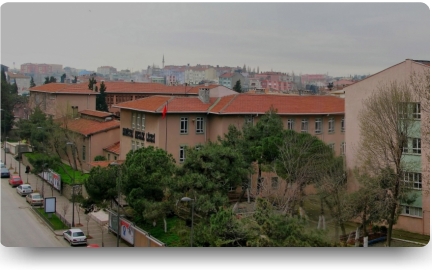 BANDIRMA MESLEKİ VE TEKNİK ANADOLU LİSESİ                      STRATEJİK PLANI2015-2019T.C.BANDIRMA  KAYMAKAMLIĞIBandırma İlçe Milli Eğitim MüdürlüğüBANDIRMA MESLEKİ VE TEKNİK ANADOLU LİSESİ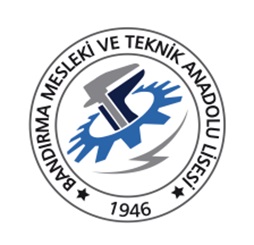 STRATEJİK PLANI2015-2019                                                                            BANDIRMA 2014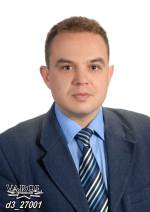     SUNUŞDünyada ve ülkemizde yaşanan hızlı değişim ve gelişim sürecinde nitelikli eğitim–öğretim hizmetlerine duyulan ihtiyaç eskisinden de fazladır. Mesleki ve Teknik Anadolu Lisesi olarak bu  hızlı değişim ve gelişim sürecinde güçlü bir şekilde kalabilmek, geleceğin inşasında söz sahibi olmak için ‘bilgiyi takip eden’ değil, ‘bilgiyi üreten’ olmak gerekmektedir. Bilgiyi üretmek ise hedefleri belirleyerek uzun süreli stratejik planlamayla mümkündür.                          Türk Milli Eğitiminin temel amaç ve ilkeleri doğrultusunda ülkemize nitelikli bireyler yetiştiren, bilimsel yöntemler ve ortak akıl temelinde yürüttüğü ve sonuçlandırdığı projelerle eğitim-öğretim Özel sektör ve bazı kamu kuruluşları, yeniden yapılanarak değişen ihtiyaç ve beklentilere daha etkili bir şekilde karşılık vermeye çalışmaktadırlar. Bizlerde gençlerimizi donanımlı olarak topluma kazandırmak, ülkesinin ve milletinin çıkarlarını kendi çıkarları üzerinde gören, sürekli gelişim ve teknolojiyi takip eden, maneviyatı güçlü, kendini ifade edebilen, dinleyen ve dinlenen, saygı, hoşgörü ve yardımlaşma duygusu gelişmiş bireyler yetiştirmeyi ilke edinmiş bulunmaktayız.                 Stratejik  planlama felsefesini kavramını becerisini özümsemiş kazanımları tüm eğitim  camiasınca  paylaşılan  eğitim-öğretimde,  yönetimde,  kalite  ve  başarıya  odaklanmış  yarının  eğitim  kurumları  haline  gelebilmek  için  planlı  adımlar  atmak  zorunludur.  Bu adımların atılmasında katkıları olan herkese  teşekkür eder, saygılar sunarım.                                                                                                                                                             Levent TOKALAÇ                                                                                                                                                      OKUL MÜDÜRÜ VEKİLİGİRİŞ               Bizler eğitimde her şart ve koşulda kaliteyi benimseyen ve amaçlayan bir okulun “yaşayan” fertleriyiz. Okulumuzun daima gelişimini amaçlayan ve bizim çalışmalarımıza ışık tutması amacıyla  hazırladığımız STRATEJİK PLAN, sizlerinde çalışmalarına kaynak oluşturması istek ve dileğindeyiz.             Bu planın “Yaşayan” bir plan olması için daima geliştirilebileceğini unutmayınız. Okulumuzda mevcut bulunan ortamı daha ileri götürmek amacıyla planda belirtilen stratejiler ve amaçların sizin beklentilerinizi karşılayıp karşılamadığı konusunda ve bizimle paylaşmak istediğiniz görüşlerinizi stratejik plan ekibiyle  irtibat kurmanızı rica ediyoruz.                                                                                                         Stratejik Planlama EkibiİÇİNDEKİLERSUNUŞ	1GİRİŞ	2I.	BÖLÜM	7STRATEJİK PLAN HAZIRLIK SÜRECİ	7A.Bandırma Mesleki ve Teknik Anadolu Lisesi  2015-2019 Stratejik Planlama süreci::	6B.	Stratejik Plan Modeli	10II.	BÖLÜM	10DURUM ANALİZİ	10A.	TARİHİ GELİŞİM	11B.	YASAL YÜKÜMLÜLÜKLER VE MEVZUAT ANALİZİ	11C.	FAALİYET ALANLARI ile ÜRÜN ve HİZMETLER	12D.	PAYDAŞ ANALİZİ	14E.	KURUM İÇİ ve DIŞI ANALİZ	17III.	BÖLÜM	46GELECEĞE YÖNELİM	46MİSYON	46VİZYON	46TEMEL DEĞERLER	47FAALİYET PROJE VE MALİYETLENDİRME……...	49TEMA: KURUMSAL KAPASİTE	491.	Stratejik Amaç	49TEMA: EĞİTİM-ÖĞRETİMDE KALİTE	612.	Stratejik Amaç	61TEMA: EĞİTİM VE ÖĞRETİME ERİŞİM	693.	Stratejik Amaç	69V.	BÖLÜM	76İZLEME ve DEĞERLENDİRME	76KISALTMALAROECD: İktisadi İşbirliği ve Kalkınma TeşkilatıUNESCO:Birleşmiş Milletler Eğitim Bilim ve Kültür TeşkilatıAB: Avrupa BirliğiUNICEF: Birleşmiş Milletler Çocuk FonuTİKA: Türk İşbirliği ve Koordinasyon AjansıJİCA:Japon Uluslararası Yardımlaşma Ajansı(Japan International CooperationAgency)PISA:Uluslararası Öğrenci Değerlendirme Programı(Programmefor International StudentAssessment) IPA: Katılım Öncesi Mali Yardım AracıTIMSS: Uluslararası Matematik ve Fen Bilimlerinde Eğilimleri Araştırması(Trends in International MathematicsandScienceStudy)PIRLS: Uluslararası Okuma Becerilerinde İlerleme Araştırması(Progress in International Reading LiteracyStudy)PIAAC: Uluslararası Yetişkin Yeterliklerini Değerlendirme Programı(Programmeforthe International Assessment of AdultCompetencies) ERDEP: Ergenlik Dönemi Değişim Projesi FATİH: Eğitimde Fırsatları Artırma ve Teknolojiyi İyileştirme HareketiEBA: Eğitim Bilişim AğıMYO: Meslek Yüksek OkuluMTE: Mesleki Teknik EğitimMETEK: Mesleki Teknik Eğitimin Kalitesinin Geliştirilmesi ProjesiYDS: Yabancı Dil SınavıTEFBİS: Türkiye’de Eğitimin Finansmanı ve Eğitim Harcamaları Bilgi Yönetim SistemiSTK: Sivil Toplum KuruluşuREDBİS: Rehberlik Denetim Bilgi Sistemi PYS:  Performans Yönetim SistemiİKS: İlköğretim Kurum StandartlarıMEBİM 147: Millî Eğitim Bakanlığı İletişim MerkeziMEM: Milli Eğitim MüdürlüğüDYS: Doküman Yönetim SistemiVBS: Veli Bilgilendirme SistemiMEBBİS: Milli Eğitim Bakanlığı Bilgi İşlem SistemleriTÜİK: Türkiye İstatistik Kurumu Ar-Ge: Araştırma GeliştirmeGZFT: Güçlü yönler, Zayıf yönler, Fırsatlar ve Tehditler AnaliziPESTLE: Politik, Ekonomik, Sosyal, Teknolojik, Yasal ve Çevresel Kurum AnaliziİKS: İlköğretim Kurum StandartlarıMTSK: Motorlu Taşıtlar Sürücü KursuRAM: Rehberlik ve Araştırma MerkeziBİMER: Başbakanlık İletişim MerkeziYDS: Yabancı Dil SınavıYGS: Yükseköğretime Geçiş SınavıTEOG: Temel Eğitimden Ortaöğretime Geçiş UygulamasıKÜDEP  : Kültürlerarası Değişim ProgramıSDP: Standart Dosya PlanıTYÇ: Türkiye Yeterlikleri ÇerçevesiBÖLÜMSTRATEJİK PLAN HAZIRLIK SÜRECİStratejik planlama çalışmalarında okulun her alanından öğretmenler  ve kültür derslerini temsilen beden eğitimi öğretmenimizle Stratejik Plan ekibi oluşturulmuş. Üst Kurul okul müdürü başkanlığında idareci ve yine donanım ve birikimlere sahip alan şeflerimizden oluşturulmuştur. Kamu Yönetimi Reformu kapsamında çıkarılan 5018 sayılı Kamu Mali Yönetimi ve Kontrol Kanunu tüm kamu kurum ve kuruluşlarının Stratejik Planını hazırlamasını zorunlu kılmıştır. Bandırma Mesleki ve Teknik Anadolu Lisesi olarak  2013/26 Sayılı Stratejik Planlama Genelgesi ve Eki Hazırlık Programı ile il ve ilçe Stratejik Planlamalarına  uygun olarak hazırlanmıştır. Bandırma Mesleki ve Teknik Anadolu Lisesi  2015-2019 Stratejik Planlama süreci:Şekil 1. Stratejik Planlama SüreciBalıkesir İl Millî Eğitim Müdürlüğü’nün 2015-2019 yıllarını kapsayacak ikinci stratejik planı hazırlık çalışmaları 2013/26 Sayılı Stratejik Planlama Genelgesi ve Eki Hazırlık Programı ile Kalkınma Bakanlığı’nın Stratejik Planlama Kılavuzuna uygun olarak başlatılmıştır. Milli Eğitim Bakanlığı Strateji Geliştirme Başkanlığı tarafından hazırlanan çalışma takviminde belirtilen esaslara uygun olarak planlama çalışmaları İl ve  İlçe Milli Eğitim Müdürlüğü Strateji Geliştirme Birimi tarafından hazırlanan stratejik planlamalar çerçevesinde  aşağıdaki basamaklarla gerçekleştirilmektedir.16/09/2013 tarihli ve 2013/26 Sayılı Stratejik Planlama Genelgesi ve Hazırlık Programı gereği ekipler oluşturulmuştur. 25/09/2013 tarihi itibari ile Bandırma Mesleki ve Teknik Anadolu Lisesi Müdürlüğü Stratejik Planlama Üst Kurulu oluşturulmuştur.25/09/2013 tarihi itibari ile Bandırma Mesleki ve Teknik Anadolu Lisesi Müdürlüğü Stratejik Planlama Ekibi oluşturulmuşturStratejik Planlama sürecinde ekiplerimiz Milli Eğitim Müdürlüğünün yayınlamış olduğu stratejik plan çerçevesinde stratejik plana hazırlık için toplantı yapılmıştır. 14/04/2014 tarihinde Milli Eğitim Bakanlığı Strateji Geliştirme Başkanlığı’nın 2013/26 nolu Genelgesi ve 2015-2019 Stratejik Plan Hazırlık Programı çerçevesinde stratejik planlama çalışmalarımız başlatılmıştır.Nisan - Mayıs 2014 tarihleri arasında yapılan çalışmalarda kurum  içi-kurum dışı analiz, örgütsel yapı, insan kaynakları, teknolojik düzey, mali kaynaklar, istatistikî veriler, PEST analizi, GZFT analizi, içeriklerinden oluşan Durum Analizi ile üst politika belgelerinin tespiti ve gelişim alanlarını içeren çalışmalar yapılmıştır. Mayıs-Eylül 2014  tarihleri arasında Bandırma Mesleki ve Teknik Anadolu Lisesi’nin Misyon, vizyon, temel değerler, temalar, stratejik amaçlar, stratejik hedefler, performans göstergeleri, stratejiler, faaliyet ve projelerin belirlenmiştir. Uygulama süreci ile ilgili performans hedeflerinin tanımlanması, İzleme ve Değerlendirme: Faaliyet Raporları, İzleme Değerlendirme Raporları, gerektiği durumda stratejik planın güncellenmesi ile ilgili çalışmalar tespit edilmiştir.Stratejik Plan ModeliStratejik Planımız tüm paydaşlarımızın görüş ve önerilerini alarak katılımcı bir anlayışla üç ana başlık(erişim, kalite, kapasite) üzerinde odaklanılarak oluşturulmuştur.BÖLÜMDURUM ANALİZİBandırma Mesleki ve Teknik  Anadolu Lisesi yasal yükümlülükler kapsamında öngörülen değişime uygun olarak faaliyetlerini geleceğe dönük ayrıntılı bir şekilde ölçeklendirmiş ve bunları ulusal düzeydeki plan ve programlarla ilişkilendirerek stratejik planının durum analizini oluşturmuştur. 
BANDIRMA MESLEKİ VE TEKNİK ANADOLU LİSESİ  TARİHSEL GELİŞİMİOkulumuz, 1946 – 1947 öğretim yılında Bandırma’ lı hayırsever Merhum Süleyman ŞEKER beyefendinin bağışladığı binada TESVİYECİLİK, DEMİRCİLİK ve MARANGOZLUK meslek dallarında sanat erbabı yetiştirmek üzere ORTA SANAT MEKTEBİ adı altında eğitim ve öğretime başlamıştır. Daha sonra ise şimdiki yerinde 7549 metrekarelik alan üzerine 1952 yılında derslik ana bloğu ve Metal İşleri atelyesi, 1968 yılında atelyeler bloğu, 1978 yılında dershaneler bloğu yapılarak bu günkü fiziki durumuna getirilmiştir.	4113 sayılı Kanun’ la MESLEKİ VE TEKNİK ÖĞRETİM MÜSTEŞARLIĞI’ nın kurulmasıyla sanat okullarına büyük önem verilmiş, çalışma imkanları geliştirilmiştir.	Bu arada Bakanlığımızın kararıyla okullarımızın adı ERKEK SANAT ENSTİTÜSÜ olarak değiştirilmiş, ileri bir eğitim ve öğretim programı uygulanmaya başlanmıştır.	Geçen süreç içerisinde okullarımıza kız öğrencilerin de alınmasıyla adı Türkiye genelinde bir kere daha değişerek  ENDÜSTRİ MESLEK LİSESİ adını almıştır.	1977 – 1978 öğretim yılında okulumuza 4. bölüm olarak ELEKTRİK BÖLÜMÜ , 2004 – 2005 öğretim yılında da 5. bölüm olarak ENDÜSTRİ MESLEK LİSESİ BİLGİSAYAR YAZILIM BÖLÜMÜ açılmıştır. Daha sonra 2005 – 2006 öğretim yılında ANADOLU MESLEK LİSESİ BİLGİSAYAR YAZILIM BÖLÜMÜ , 2008 – 2009 öğretim yılında da DENİZCİLİK ANADOLU MESLEK LİSESİ ÇELİK GEMİ YAPIMI BÖLÜMÜ eklenmiştir. 	Okulumuz bünyesinde 1987 – 1988 öğretim yılında açılan TEKNİK LİSE MAKİNE BÖLÜMÜ öğrencilerine Mesleki ve Teknik Bilgilerle birlikte yoğunlaştırılmış Lise Fen Programı uygulanarak Üniversiteye geçişleri için imkan sağlanmaktadır. 	2005 – 2006 öğretim yılından  itibaren okulumuzdaki tüm bölümlerin öğretim süreleri 4 yıla çıkarılmış, bölümlerimizin isimleri de AHŞAP TEKNOLOJİSİ ALANI , MAKİNE TEKNOLOJİSİ ALANI , ELEKTRİK – ELEKTRONİK TEKNOLOJİSİ ALANI , METAL TEKNOLOJİSİ ALANI , BİLİŞİM TEKNOLOJİLERİ ALANI , ÇELİK GEMİ YAPIMI ALANI olarak değiştirilmiştir.           2013-2014 Öğretim yılı sonunda okulumuz tek isim altında  BANDIRMA MESLEKİ VE TEKNİK ANADOLU LİSESİ adını almıştır. 	Okulumuz BANDIRMA MESLEKİ VE TEKNİK ANADOLU LİSESİ  VE  AÇIK ÖĞRETİM MESLEK LİSESİ’nin ilgili alanları ile kendisini günün çağdaş bilgi ve teknolojisi ile donatıp geliştirerek BANDIRMA MESLEKİ VE TEKNİK ANADOLU LİSESİ adı altında geleceğin gençlerini yetiştirmeye devam etmektedir.YASAL YÜKÜMLÜLÜKLER VE MEVZUAT ANALİZİBandırma Mesleki ve Teknik Anadolu Lisesi 1982 Anayasası, 657 sayılı Devlet Memurları Kanunu; 1739 sayılı Milli Eğitim Temel Kanunu, 3797 sayılı Milli Eğitim Bakanlığı’nın Teşkilat ve Görevleri Hakkında Kanun, ve Ortaöğretim kurumları Yönetmeliği esaslarınca yürütmektedir.FAALİYET ALANLARI İLE ÜRÜN VE HİZMETLERBANDIRMA MESLEKİ VE TEKNİK ANADOLU LİSESİ  ÜRÜN/HİZMET LİSTESİBANDIRMA MESLEKİ VE TEKNİK ANADOLU LİSESİ  FAALİYET ALANLARIPAYDAŞ ANALİZİBandırma Mesleki ve Teknik Anadolu Lises paydaş analizi çalışmaları için Stratejik Planlama Ekibi toplantı yapmış olup ürün-hizmet ve faaliyet alanlarından yola çıkılarak iç ve dış paydaşlar belirlenmiştir. Değerlendirme için iç ve dış paydaş analizi çalışmasında, ölçme değerlendirme araçlarından anket uygun bulunmuştur. Paydaşların Tespiti ve Değerlendirilmesi:KURUM İÇİ VE KURUM DIŞI ANALİZKurum içi analiz;Bandırma Mesleki ve Teknik Anadolu Lisesi’de karar alma ve iletişim süreçleri, öncelikle mevcut yasa ve yönetmelikler doğrultusunda olmaktadır. Bunun dışında Kalkınma Planı doğrultusunda Bakanlığımızın bütçe uygulamaları ve eğitime ilişkin temel politika ve öncelikleri ilçe düzeyinde alınan kararlara çerçeve çizmektedir. Üst makam ve kuruluşların yazılı istek ve talimatları, paydaşların beklentileri, yapılan denetim, inceleme ve araştırma sonuçları, birimlerle yapılan görüşmeler karar alma süreçlerini oluşturmaktadır. Ayrıca yukarıda belirtilen süreçler dışında kurum içi düzenli olarak yapılan koordinasyon toplantıları, bünyemizde kurulmuş olan kurul ve komisyonlarda da iletişim ve karar alma mekanizmaları işletilmektedir. Tüm kararlar alınırken kurumların içerisinde bulunduğu beşeri, mali, teknolojik, kendi içerisindeki kurumsal yapısı ve kurum kültürü faktörleri göz önüne alınmakta olup çalışmalar bu doğrultuda ilerlemektedir. Paydaşlarla yüz yüze veya çeşitli teknolojik araçlarla iletişim kurulmaktadır. Müdürlüğümüze gelen öneri ve dilekler değerlendirilmekte ve yasal zeminlerde kuruma katma değer yaratacak uygulanabilir öneriler bütçe ile ilişkilendirilerek gerçekleştirilmektedir. Tüm çalışmalarımızda katılımcılık esas alınmış olup her bir fikir ciddiyetle değerlendirilmektedir. Teşkilat ve Organizasyon Şeması1.2. PAYDAŞ GÖRÜŞLERİNİN ALINMASI VE DEĞERLENDİRİLMESİ1.2.1. Bandırma Mesleki ve Teknik Anadolu lisesi İç Paydaş Anketi SonuçlarıAnket sonuçlarına bakıldığında; 1.3  İnsan Kaynakları Durumu1.4.Eğitimin Temel İstatistikleri2016-2017 BİLGİLERİBandırma Mesleki ve Teknik Anadolu lisesinde Oluşturulan Komisyon ve Kurullar:   	 	Kurum Yöneticilerinin Eğitim Durumu:  	 	Kurum Yöneticilerinin Yaş İtibari ile dağılımı:           		İdari Personelin Katıldığı Hizmet-içi Eğitim Programları:           		2016-2017 öğretim Yılı Kurumdaki Mevcut Öğretmen Sayısı:   		Öğretmenlerin Yaş İtibari ile Dağılımı: 	Öğretmenlerin Hizmet Süreleri:Destek Personele (Hizmetli- Memur) İlişkin Bilgiler:2016-2017  Yılı Kurumdaki Mevcut Hizmetli/ Memur Sayısı:Çalışanların Görev Dağılımı Okul/kurum Rehberlik HizmetleriSınıf Şube SayılarıTeknolojik Düzey        Bandırma Mesleki ve Teknik Anadolu Lisesi Teknolojik Altyapısı: 	Bandırma Mesleki ve Teknik Anadolu Lisesi Fiziki Altyapısı:  Mali Kaynaklar     Bandırma Mesleki ve Teknik Anadolu Lisesi Kaynak Tablosu:  Bandırma Mesleki ve Teknik Anadolu Lisesi Gelir-Gider Tablosu: İstatistiki VerilerKarşılaştırmalı Öğretmen/Öğrenci Durumu (2014)Yerleşim Alanı ve DersliklerTEMEL EĞİTİM TAŞIMALI EĞİTİM BİLGİLERİ2017- 20182.Kurum dışı analiz2.1.Üst Politika Belgeleri ile Stratejik Planının UyumlaştırılmasıDokuzuncu Kalkınma Planı başta olmak üzere üst politika belgelerindeki eğitim hedefleri ile MEB stratejik planı ve Müdürlüğümüz stratejik planındaki, stratejik amaç ve hedefler karşılaştırılarak uyumlaştırılmıştır. Plan hedefleri, üst politika belgelerindeki amaçların gerçekleştirilmesine katkıda bulunacak şekilde oluşturulmuştur. Stratejik Plan Referans DokümanlarıKalkınma Planı ve Eğitim Özel İhtisas Komisyon RaporuOrta Vadeli ProgramAB Müktesebatına Uyum Programı60.Hükümet Programı60. Hükümet Programı Eylem PlanıTUBİTAK Vizyon 2023 Eğitim ve İnsan Kaynakları RaporuMEB Sürekli Kurum Geliştirme Projesi Sonuç RaporuBilgi Toplumu StratejisiHayat Boyu Öğrenme Strateji BelgesiMesleki ve Teknik Eğitim Eylem Planı (2008-2012)Millî Eğitim Strateji Belgesi5018 sayılı Kamu Mali Yönetimi ve Kontrol KanunuKamu İdarelerinde Stratejik Planlamaya İlişkin Usul ve Esaslar Hakkında YönetmelikKamu Kurum ve Kuruluşları İçin Stratejik Planlama KılavuzuMEB Bütçe RaporuMillî Eğitim Şura KararlarıMillî Eğitim ile ilgili mevzuatlarDiğer bakanlıkların, kurum ve kuruluşların stratejik planları2.2.PESTLE Analizi 2.3.Bandırma İlçe Milli Eğitim Müdürlüğü Dış Paydaş Anketi Sonuçları3.GZFT;Ekibimiz sorun analizi ve beyin fırtınası yönteminden yararlanarak güçlü ve zayıf yönleri ile fırsat ve tehditlerini belirlemeye yönelik GZFT çalışmaları yapmıştır. Bunun yanında, dış paydaşlarla yapılan görüşmeler, personel algı anketleri ve öz değerlendirme sonuçları birleştirilerek GZFT analizi tamamlanmıştır. Stratejik plan ekibi  İç ve Dış Paydaş Analizinden GZFT Analizine temel teşkil edecek noktalar saptandı. Üst Kurulu ve Strateji planlama ekibi tarafından yapılan  değerlendirmeler sonucunda GZFT Analizi oluşturuldu. Tespit edilen maddeler değerlendirilerek öncelik sırasıyla listelendi. Ayrıca tüm çalışmalar sorun-gelişim alanları ile eğitim ve öğretime erişim, eğitim ve öğretimde kalite, kurumsal kapasite başlıkları dikkate alınarak çalışmalar son şeklini almıştır.4.SORUN/GELİŞİM ALANLARI;Kurumumuzun durum analizi çalışmalarında tespit edilen sorun/gelişim alanları, planın Geleceğe Bakış bölümünün oluşturulmasına kaynaklık etmektedir. Bu anlamda sorun/gelişim alanları, Durum Analizi ve Geleceğe Bakış bölümleri arasında bir köprü konumundadır. Okulun bahçe peyzajının yapılmasıAtelye çatılarından  akan sızmaların onarımıDuvarlara sızan  su ve nemi önlemek için okulun lokal yerlerine sıvamaların yapılmasıTuvalet ve lavaboların bakım ve onarımıİstinat  duvarının onarılmasıOkulun Sportif alanlarının yetersizliği Okul Çevresini DüzenlemeSosyal-Kültürel Etkinlikler Ve Sportif Faaliyetler Eğitim-ÖğretimBÖLÜMGELECEĞE YÖNELİM	3.1.	 MİSYONUMUZ                                         “YARIN BUGÜNDÜR DİYEN,GELECEĞE GÜVENLE BAKAN,                  ÜRETKEN,ÇAĞDAŞ,YENİLİKLERE AÇIK GENÇLER YETİŞTİRMEK İÇİN VARIZ”	3.2.	VİZYONUMUZ                     “TEKNOLOJİ VE BİLİM IŞIĞINDA ÇAĞDAŞ BİREYLER YETİŞTİREN                                                         ÖNCÜ BİR OKUL OLMAK” 	3.3.	TEMEL DEĞERLERMilli, Manevi ve Evrensel Değerlere Bağlılık,Atatürk İlke ve İnkılaplarına Bağlılık,Girişimcilik,Katılımcılık,Teknolojiye Uyum,Bilimsel Gelişmelere Duyarlılık,Sanatsal Duyarlılık,Topluma ve Çevreye DuyarlılıkYenilikçi ve Sürekli Gelişime Elverişli Yaklaşım,Çözüm Odaklılık, Şeffaflık ve Hesap Verilebilirlik, 3.4.TEMALAROKULVE ÇEVRESİNİ DÜZENLEMESOSYAL-KÜLTÜREL ETKİNLİKLER VE SPORTİF FAALİYETLER EĞİTİM-ÖĞRETİM   AMAÇLAR   HEDEFLER  PERFORMANS GÖSTERGELERİ  FAALİYET PROJE VE MALİYATLENDİRMEFAALİYET RAPORLARI3.7.	PERFORMANS GÖSTERGELERİ3.8.	FAALİYET VE MALİYETLENDİRME PERFORMANS GÖSTERGELERİFAALİYET VE MALİYETLENDİRME PERFORMANS GÖSTERGELERİFAALİYET VE MALİYETLENDİRME PERFORMANS GÖSTERGELERİFAALİYET VE MALİYETLENDİRME PERFORMANS GÖSTERGELERİFAALİYET VE MALİYETLENDİRME PERFORMANS GÖSTERGELERİFAALİYET VE MALİYETLENDİRME PERFORMANS GÖSTERGELERİFAALİYET VE MALİYETLENDİRME PEFORMANS GÖSTERGELERFAALİYET VE MALİYETLENDİRME PEFORMANS GÖSTERGELERİFAALİYET VE MALİYETLENDİRME PEFORMANS GÖSTERGELERİFAALİYET VE MALİYETLENDİRME PEFORMANS GÖSTERGELERİFAALİYET VE MALİYETLENDİRME PEFORMANS GÖSTERGELERİFAALİYET VE MALİYETLENDİRME PEFORMANS GÖSTERGELERİFAALİYET VE MALİYETLENDİRME PEFORMANS GÖSTERGELERİFAALİYET VE MALİYETLENDİRME BÖLÜMİZLEME ve DEĞERLENDİRMEB 2015-2019 STRATEJİK PLANIİZLEME VE DEĞERLENDİRME MODELİ.4.1.1		BANDIRMA MESLEKİ VE TEKNİK ANADOLU LİSESİ FAALİYET İZLEME VE DEĞERLENDİRME RAPORUONAYSTRATEJİK PLAN ÜST KURULUSTRATEJİK PLAN ÜST KURULUSTRATEJİK PLAN ÜST KURULUSıra NoAdı SoyadıGörevi1LEVENT TOKALAÇOKUL MÜDÜRÜ 2Murat BÖRTLÜMÜDÜR YARDIMCISI3Recep SALTIKÖĞRETMEN4Saadettin KUYUCUOKUL AİLE BİRLİĞİ BAŞKANI5Birol BEKTAŞOKUL AİLE BİRLİĞİ YÖNETİM KURULU ÜYESİSTRATEJİK PLANLAMA EKİBİSTRATEJİK PLANLAMA EKİBİSTRATEJİK PLANLAMA EKİBİSıra NoAdı SoyadıGörevi1Sinan YALÇINMÜDÜR YARDIMCISI 2Rasim CEYHANÖĞRETMEN3Aykut KAYAÖĞRETMEN4Aytaç ÇIRPANLIÖĞRETMEN5Reha ÖZŞENÖĞRETMEN6Mehmet ÇALIŞKANÖĞRETMEN7İshak ŞAHBAZOĞLUÖĞRETMEN8Nalan KÜÇÜKBAYGÖNÜLLÜ VELİ 9GÖKHAN ERGÜNHANGÖNÜLLÜ VELİÖğrenci kayıt, kabul ve devam işleriTeorik/Uygulamalı Eğitim Öğrenci başarısının değerlendirilmesiÖğretim hizmetleriSınav işleriYüksek Öğretime HazırlıkSınıf geçme işleriKulüp çalışmalarıÖğrenim belgesi düzenleme işleriDiplomaPersonel işleriSosyal, kültürel ve sportif etkinliklerÖğrenci davranışlarının değerlendirilmesiAnma ve Kutlama ProgramlarıÖğrenci sağlığı ve güvenliğiAB ProjeleriOkul çevre ilişkileriYaygın eğitim Mesleki Rehberlik/Tanıtım-Yönlendirme ÇalışmalarıMezunların İzlenmesi ÇalışmalarıStaj çalışmalarıYetişkinlere Yönelik Meslek KurslarıBeceri Eğitimi veya İşletmelerde Mesleki EğitimFAALİYET ALANI: EĞİTİM FAALİYET ALANI: YÖNETİM İŞLERİHizmet–1 Rehberlik HizmetleriVeli    Öğrenci    ÖğretmenHizmet–1 Öğrenci işleri hizmetiKayıt- Nakil işleri     Devam-devamsızlık     Sınıf geçme vbDiplomaİşyeri Açma belgesiKurs belgesiHizmet–2 Sosyal-Kültürel Etkinlikler Anma ve kutlama programlarıTeknik GezilerHalk oyunları    Satranç Masa tenisiHizmet–2 Öğretmen işleri hizmetiDerece terfi    Hizmet içi eğitim     Özlük hakları Maaş ve Ek ders Atama Norm İşlemleriHizmet–3 Spor EtkinlikleriFutbol,    Voleybol   Atletizm    GüreşFAALİYET ALANI: ÖĞRETİMFAALİYET ALANI: MESLEK EDİNDİRMEHizmet–1 Müfredatın işlenmesiKonu AnlatımıKonu TekrarıSoru ÇözümleriÖğrenci SunumlarıGörevlendirme(Performans, Proje)Meslek edindirme (umem)   Hizmet–2 KurslarYetiştirme ve destekleme     Hizmet- 3 Proje çalışmalarıAB Projeleri     SIRA
NOFAALİYETLERFAALİYETLERİN DAYANDIĞI MEVZUATAYRILAN MALİ KAYNAKMEVCUT
İNSAN KAYNAĞIDEĞERLENDİRME1Yetiştirme kurslarıKurs YönetmeliğiYeterliYeterliAynı Kalmalı2Satranç-masa tenisi-futbol Ortaöğretim Kurumları YönetmeliğiMillî Eğitim Bakanlığı İlköğretim Ve Orta Öğretim Kurumları Sosyal Etkinlikler YönetmeliğiYeterliYeterliAynı Kalmalı3Kulüp ÇalışmalarıMillî Eğitim Bakanlığı İlköğretim Ve Orta Öğretim Kurumları Sosyal Etkinlikler YönetmeliğiYeterliYeterliAynı Kalmalı4PAYDAŞLARPAYDAŞ TÜRÜPAYDAŞ TÜRÜÖNEM/ETKİ MATRİSİÖNEM/ETKİ MATRİSİÖNEM/ETKİ MATRİSİÖNEM/ETKİ MATRİSİPAYDAŞLARİÇPAYDAŞDIŞPAYDAŞÖNEMLİÖNEMSİZZAYIFGÜÇLÜMilli Eğitim BakanlığıXXİlçe Milli Eğitim MüdürlükleriXXOkullarXXÖğretmenler XXÖzel Öğretim KurumlarıX         X          X ÖğrencilerXXOkul aile birliğiXXVelilerXXBelediyelerXX Xİlçe Sağlık MüdürlüğüXX XMeslek odalarıXXMuhtarlıklarXX XPAYDAŞLARPAYDAŞ TÜRÜPAYDAŞ TÜRÜPAYDAŞ/HİZMET MATRİSİPAYDAŞ/HİZMET MATRİSİPAYDAŞ/HİZMET MATRİSİPAYDAŞ/HİZMET MATRİSİPAYDAŞLARİÇPAYDAŞDIŞPAYDAŞYARARLANICITEDARİKÇİTEMEL ORTAKSTRATEJİK ORTAKMilli Eğitim BakanlığıXX Xİlçe Milli Eğitim MüdürlükleriX            X     XOkullarX            X      X      XÖğretmenler X            X      X      XÖzel Öğretim KurumlarıX    X       XÖğrencilerX    X       X       XOkul aile birliğiX    X X        XVelilerXX XX        XBelediyelerXXX X        Xİlçe Sağlık MüdürlüğüXXMeslek odalarıX        XMuhtarlıklarXXXX        XKesinlikle KatılmıyorumKatılmıyorumKararsızımKatılıyorumKesinlikle Katılıyorum1. Kurum, çalışanlarına yönelik iş ve işlemlerinde şeffaf ve tarafsız şekilde davranır.x2. Kurum, güvenilirdir.x3. Kurum, hizmet odaklıdır; sorun ve problemlere çözüm üretir.x4. Kurum yöneticileri, görev tanımındaki alana hakimdir.x5. Kurum, çağın getirdiği değişim ve gelişmeleri takip eder.x6. Kurumun teşkilat yapısı, iş ve işlemlerin etkili bir şekilde yürütülmesini sağlar.x7. Kurum tarafından tüm duyurular ilgililere zamanında duyurulur.x8. Kurum yöneticileri ile sağlıklı iletişim kurulabilir.x9. Kurum çalışanları (şef, memur, uzman ve diğer) ile sağlıklı iletişim kurulabilir.X10. Yapılan başarılı işler kurum tarafından yazılı ve sözlü olarak takdir edilir.X11. Öneri ve şikâyetler kurum tarafından dikkate alınır.X12. Kurum, sosyal ve kültürel faaliyetlerle kişisel gelişime yönelik imkanlar sunar.X13. Kurum, eğitim-öğretimde başarıyı artırmaya yönelik çalışmalar yapar.X14. Eğitim ve öğretimin planlanmasında (bina yapımı vb.) paydaşların görüşü dikkate alınır.X15. Kurumda çalışanlar, kurum stratejilerini bilir ve paylaşır.X16. Kendimi, kurumun değerli bir çalışanı olarak görürüm.X17. Rehberlik ve teftişle ilgili beklentilerinizden size uygun olanları işaretleyiniz.17. Rehberlik ve teftişle ilgili beklentilerinizden size uygun olanları işaretleyiniz.17. Rehberlik ve teftişle ilgili beklentilerinizden size uygun olanları işaretleyiniz.17. Rehberlik ve teftişle ilgili beklentilerinizden size uygun olanları işaretleyiniz.17. Rehberlik ve teftişle ilgili beklentilerinizden size uygun olanları işaretleyiniz.17. Rehberlik ve teftişle ilgili beklentilerinizden size uygun olanları işaretleyiniz.*Rehberlik ve teftiş faaliyetleri birbirinden net olarak ayrılmalıdır.X*Rehberlik ve teftişler, doküman incelenmesinden ziyade çalışanı teşvik edici olmalıdır.X*Rehberlik faaliyetleri daha sık yapılmalı ve işlevsel olmalıdır.X*Teftişler aynı branştaki müfettişler tarafından yapılmalıdır.X*Rehberlik ve teftiş faaliyetleri mevcut haliyle devam etmelidir.X18. Yönetim ve eğitim-öğretim faaliyetleri ile ilgili beklentilerinizden size uygun olanları işaretleyiniz.18. Yönetim ve eğitim-öğretim faaliyetleri ile ilgili beklentilerinizden size uygun olanları işaretleyiniz.18. Yönetim ve eğitim-öğretim faaliyetleri ile ilgili beklentilerinizden size uygun olanları işaretleyiniz.18. Yönetim ve eğitim-öğretim faaliyetleri ile ilgili beklentilerinizden size uygun olanları işaretleyiniz.18. Yönetim ve eğitim-öğretim faaliyetleri ile ilgili beklentilerinizden size uygun olanları işaretleyiniz.18. Yönetim ve eğitim-öğretim faaliyetleri ile ilgili beklentilerinizden size uygun olanları işaretleyiniz.*İlçe genelinde seviye tespit sınavları daha sık yapılmalıdır.X*Okullarda, yetiştirme kursları açılması teşvik edilip tüm öğrencilerin faydalanmasına imkân tanınmalıdır.X*Okul dışı sosyal ve kültürel faaliyetlere (gezi, spor, yarışma vb.) her okulun etkin bir şekilde katılması sağlanmalıdır.X*İlçe yöneticileri sorumlu oldukları bölgelerdeki okulların sorunlarını yerinde tespit edip çözüm üretmek için okulları daha sık ziyaret etmelidir.X*İlçe genelinde, veli ve öğrencilere "Kitap Okumanın Önemi" üzerine eğitici ve teşvik edici programlar (seminer, konferans, TV programları vb.) düzenlenmelidir.XÖĞRETMEN DURUMUÖĞRETMEN DURUMUÖĞRETMEN DURUMUÖĞRETMEN DURUMUÖĞRETMEN DURUMUÖĞRETMEN DURUMUÖĞRETMEN DURUMUGÖREVİNORMÜCRETLİMEVCUTİHTİYAÇNORM FAZLASINET İHTİYAÇÖğretmen541266--Normalİkili EğitimEğitim Şekli XKurul/Komisyon AdıGörevleriOnur Kurulu.a) Ayda en az bir kez toplanır. Okulun disiplin ve düzeniyle ilgili olarak okul müdürünce veya genel kurul üyelerince getirilen konuları görüşür, aldığı kararları okul öğrenci ödül ve disiplin kuruluna bildirmek üzere okul müdürüne sunar.b) Onur Belgesi verilmesi istenen öğrencilerle ilgili olarak okul öğrenci ödül ve disiplin kuruluna öneride bulunur.c) Öğrencilerin boş zamanlarını değerlendirmek ve disiplini bozucu davranışları önlemek amacıyla programlar hazırlayarak okul öğrenci ödül ve disiplin kuruluna bildirmek üzere okul müdürüne sunar.ç) Öğrenci nöbet işleriyle sınıf başkanı ve yardımcılığı seçimine ilişkin esasların belirlenmesinde okul yönetimi, sınıf öğretmeni, rehberlik servisiyle işbirliği yaparak yürütülmesine katkı sağlar.d) Öğrencilerin sorumluluk yüklenmelerine, dürüst, güvenilir, saygılı ve başarılı olmalarına katkıda bulunmak; sağlığa zararlı alışkanlıklar edinmelerini ve uygun olmayan yerlere gitmelerini önlemek için anne-baba, öğretmen, yönetici ve öğrenci kulübü başkanlarıyla işbirliği yapar.Okul Disiplin Kurulu.a) Okulda düzen ve disiplinin sağlanmasıyla ilgili görüşmeler yapar ve kararlar alır.b) Öğrencilere kendini ifade edebilmesi, kendini geliştirebilmesi, onlara başarılı olma duygusunu tattırması, onları teşvik edici faaliyetlere okulda daha çok yer verilmesi için gerekli önerilerde bulunur.c) Disipline aykırı davranışların nedenlerini inceler ve bunları ortadan kaldırma yollarını arar.ç) Okul içinde ve dışında millî ve insani bakımdan erdem olarak kabul edilen iyi davranışlarda bulunan ve derslerdeki gayret ve başarılarıyla üstünlük gösteren öğrencilerin ödüllendirilmesine karar verir.d) Disiplin kurallarına uymayan öğrencilerin psikososyal durumuyla yetiştiği çevre ve ailesi hakkında bilgi toplar; eğilimlerini, alışkanlıklarını inceler; bu amaçla okul rehberlik ve psikolojik danışma servisinden, sınıf rehber öğretmeniyle öğrenciyi tanıyan diğer kişilerden yararlanır.e) Okulda disiplinsizliği hoş görmeyen bir öğrenci kamuoyu oluşturularak disipline aykırı davranışta bulunan ve bulunabilecek olan öğrencileri kendi vicdanlarının ve öğrenci kamuoyunun kontrolünde tutma yollarını ve imkânlarını araştırır.f) Dönem başlarında toplanarak disiplin yönünden okulun genel durumunu gözden geçirir ve alınması gereken tedbirler hakkında kişisel olmayan kararlar alarak okul yönetimine tekliflerde bulunur.g) Disiplin konusunda incelemeler yapar; gerektiğinde okul yönetimine görüş bildirir ve tekliflerde bulunur.ğ) Ders yılı veya dönem içinde meydana gelen disiplin olaylarının nedenleriyle alınan tedbirleri ve sonuçlarını tespit ederek ders yılı ve dönem sonunda bir rapor hâlinde okul yönetimine bildirir.h) Okul müdürünün havale ettiği disiplin olaylarını inceler ve karara bağlar.Satın Alma Komisyonu.4734 sayılı Kamu İhale Kanunu ve 4735 sayılı İhale Sözleşmeleri Kanunu ile 5018 sayılı Kamu Mali Yönetimi ve Kontrol Kanunu hükümlerine göre görevlerini yürütür. Her türlü harcama, 31/12/2005 tarihli ve 26040 mükerrer sayılı Resmî Gazete’de yayımlanan Merkezî Yönetim Harcama Belgeleri Yönetmeliğine uygun olarak yapılır. İlgili defterler zamanında tutulur ve belgeler dosyalanır.Muayene Kabul komisyonu.4735 sayılı Kamu İhale Sözleşmeleri Kanununun 11 inci maddesi ile aynı madde uyarınca çıkarılan muayene ve kabul işlemlerine dair mevzuat hükümlerine göre şartname ve sözleşmeler uyarınca satın alınan eşya ve gereci muayene ve kontrol ederek kabul veya geri çevirmek üzere gereken işlemleri yapar.Taşınır Sayım Kurulu.Okul müdürlüklerince yapılan mal ve hizmet alımlarında Taşınır Mal Yönetmeliğinde belirtilen görevleri yerine getirir.Taşınır Değer Tespit Komisyonu.Taşınır Mal Yönetmeliğinde belirtilen görevleri yerine getirir.Okulun mevcut demirbaşlarının takibi ve düzenlenmesini organize eder.Rehberlik ve Psikolojik Danışma Hizmetleri Yürütme Komisyonu.a) Rehberlik ve psikolojik danışma servisince hazırlanan yıllık program ve yürütme plânını inceler, bu konudaki görüşlerini bildirir. Uygulanması için gerekli önlemleri karara bağlar.b) Rehberlik ve psikolojik danışma hizmetlerinin yürütülmesi sırasında hizmetlereilişkin çalışmaları ve ortaya çıkan sorunları İnceler, değerlendirir ve bunların çözümüne ilişkin önlemleri belirler.c) Eğitim ortamında; öğrenciler, aileler, yöneticiler, öğretmenler ve psikolojik danışmanlar arasında sağlıklı ve uyumlu ilişkiler kurulabilmesi için gerekli önlemleri görüşür ve yapılacak çalışmaları belirler.d) Yönlendirmeye ilişkin eğitsel ve meslekî rehberlik çalışmalarında ve öğrencileri yönlendirmede, okuldaki eğitim-öğretim etkinlikleri ile eğitsel etkinliklerden karşılıklı olarak yararlanılabilmesi için gerekli önlemleri ve çalışmaları belirler.e) Yapılacak çalışmalarda birey, aile, ilgili kurum-kuruluşlara yönelik iletişim ve iş birliğine ilişkin önlemleri belirler.Sosyal Etkinlikler Kurulu.13/1/2005 tarihli ve 25699 sayılı Resmî Gazete’de yayımlanan Millî Eğitim Bakanlığı İlköğretim ve Orta Öğretim Kurumları Sosyal Etkinlikler Yönetmeliği hükümlerine göre kulüp ve toplum hizmeti görevlerini yürütmek üzere sosyal etkinlikler kurulu oluşturulur.Yayın İnceleme Kurulu.İnceleme kurulu, seçme kurulunda değerlendirilen yazılarla öğretmenler tarafından hazırlanan yazıları inceler. Dergi ve gazetelerde yayımlanması uygun görülenler, inceleme kurulu kararı ile tespit edilir. Tören Hazırlama komisyonuTören programını hazırlar ve uygular.Okul Seçim Kurulu.a) Okul seçim çevresi içinde seçimin düzenli bir şekilde yürütülmesi için gereken tedbirleri almak ve seçim işlerini denetlemek.b) Oy sandıklarını kurmak ve diğer seçim araç gerecini sağlamak.c) Sandık Kurullarının oluşumuna, işlemlerine ve kararlarına karşı yapılan itirazları inceleyerek karara bağlamak.d) Sandık kurulu başkanlıklarınca, seçim işlerinin yürütülmesinde tereddüde düşülen konuları açıklığa kavuşturmak.e) Sandık kurullarından gelen tutanakları birleştirerek okul seçim bölgesi için bir tutanak düzenlemek.f) Seçim çevresindeki seçim takvimini belirlemek.g) Verilen diğer görevleri yapmak.Okul Sandık Kurulu.a) Sandık alanında, sandığın konulacağı yeri belirlemek.b) Sandık alanı içinde oy kullanma işleminin düzenli olması için gereken tedbirleri almak ve oy kullanma işlerini yürütmek.c) Oy kullanma işlemi hakkında ileri sürülecek itirazları incelemek, karara bağlamak ve tutanağa kaydetmek.d) Tutanaktaki kararlara karşı yapılan itirazları derhal okul seçim kuruluna göndermek.e) Sandığa atılmış olan oy pusulalarını saymak, dökümlerini ve sonuçlarını tutanağa geçirmek, bunları seçim işlerine ait diğer evrak ile birlikte zamanında okul seçim kuruluna teslim etmek.f) Verilen diğer görevleri yapmak.Okul Kantini Denetim Komisyonu.Okul kantininin denetimini “Okul Kantini Denetim Formu”na uygun olarak denetler.Sivil Savunma EkipleriOkulun özellikleri göz önünde tutularak Sivil Savunma bakımından gerekli teşkilat, tesisat ve tedbirlerin tespiti ve planlanması ile uygulanmasını sağlar.Web Yayın EkibiSitede yayınlanacak bilgilerin Atatürk İlke ve İnkılâplarına ve genel ahlâk kurallarına uygun olmasını sağlamak, T.C. Anayasası’nın 14. maddesinde yer alan “Anayasada yer alan hak ve hürriyetlerden hiçbiri, Devletin ülkesi ve milletiyle bölünmez bütünlüğünü bozmak, Türk Devletinin ve Cumhuriyetin varlığını tehlikeye düşürmek, temel hak ve hürriyetleri yok etmek, devletin bir kişi veya zümre tarafından yönetilmesini veya sosyal bir sınıfın diğer sosyal sınıflar üzerinde egemenliğini sağlamak veya dil, ırk, din ve mezhep ayrımı yaratmak veya sair herhangi bir yoldan bu kavram ve görüşlere dayanan bir devlet düzenini kurmak amacıyla kullanılamazlar…” ilkesine aykırı yayın bulunmamasını sağlamak, Site kapsamında Türkçe’ nin düzgün kullanımını sağlamak, Sitenin bireyselleştirilmemesini sağlamak, İçeriğin sürekli güncellenmesini sağlamak.Spor Kulübü ve Yönetim Kurulu.a) Sınıflar arası yarışmaları programa bağlar ve uygulanmasını sağlar.b) Her yıl, yıllık faaliyet programları ile millî eğitim müdürlüğünce (lig heyetince) gönderilen program ve emirlere göre okul çalışma programlarını yapar, okullararası yarışmalarda okulun katılacağı spor branşı ve kategorileri tespit eder, okul müdürünün onayına sunar ve ilgililere duyurur.c) Onaylanan yıllık çalışma programlarının bir örneğini okulun öğretime başladığı tarihi takip eden bir ay içinde Millî Eğitim Müdürlüğüne gönderilmesini sağlar.d) Okullar arası spor faaliyetlerinin istenilen biçimde düzenlenmesine katkıda bulunur.e) Halk oyunları, eğlenceli oyunlar, müzikli ve müziksiz jimnastik ve spor gösterileri ile gelir getirici diğer faaliyetleri düzenler, yapılacak harcamalar için karar verir.f) Özel spor yarışmaları, inceleme gezileri ve spor gelişim kampları düzenler.g) Spor disiplinine uymayan öğrenciler hakkında gerekli önlemleri alır ve ilgili kurullara iletir.h) Öğretim yılı sonunda genel kurula sunmak üzere çalışma raporunu hazırlar.Okul Zümre Başkanları Kurulu.Eğitim ve öğretimle ilgili mevzuat, Türk millî eğitiminin genel amaçları, okulun kuruluş amacı ve ilgili dersin programında belirtilen amaç ve açıklamaların okunarak planlamanın bu doğrultuda yapılması, ayrıca program ve diğer öğrenme etkinliklerini değerlendirmek, uygulama süreçlerini izlemek, ortak kullanılacak ölçme-değerlendirme araçlarını hazırlamak ve sınav analizlerini yapmak üzere her ay belirli bir günde bir araya gelir.OKUL/KURUM YÖNETİCİSİ DURUMUOKUL/KURUM YÖNETİCİSİ DURUMUOKUL/KURUM YÖNETİCİSİ DURUMUOKUL/KURUM YÖNETİCİSİ DURUMUGÖREVİNORMASİLVEKİL  Müdür11  Müdür Başyardımcısı  Müdür Yardımcısı55TOPLAMEğitim Düzeyi2014 Yılı İtibari İle2014 Yılı İtibari İleEğitim DüzeyiKişi Sayısı%Ön Lisans6% 11Lisans44% 82Yüksek Lisans4% 7Yaş Düzeyleri2014 Yılı İtibari İle2014 Yılı İtibari İleYaş DüzeyleriKişi Sayısı%20-30%30-40% 40-504% 8050+...1% 20Adı ve SoyadıGöreviKatıldığı Çalışmanın AdıLeyla SÜMERTAŞMüdür YardımcısıRehberlik Hizmetleri Eğitim Semineri (1 Gurıp)İlköğretim Müfredatı Tanıtım SemineriTOPLAMKALİTE YÖNETİMİ VE OKUL GELİŞİM MODELİ SEMİNERİİLKÖĞRETİM PROGRAMI TANITIM SEMİNERİ - FEN VE TEKNOLOJİSınıf Rehberlik Yönetimi SemineriÖzel Eğitim SemineriOkul Sağlığı,İlkyardım ve İlk Müdahale SemineriOkulda Toplu Beslenme Eğitimi Semineriİlköğretim Kurumları Standartı SemineriAfet ve Acil Durum Hazırlık Uygulamaları SemineriÖn İnceleme, İnceleme ve Soruşturma Teknikleri SemineriÖfke Yönetimi KursuMurat BÖRTLÜMüdür Yardımcısı 1-Rehberlik Hizmetleri Eğitim Semineri (1 Gurıp)2-Öğrenmeyi Öğrenme Semineri3-Sınıf Rehberlik Yönetimi Semineri4-Modüler Sistemi Yaygınlaştırma Semineri5-PLANLI OKUL GELİŞİMİ SEMİNERİ6-Okul sağlığı,ilkyardım ve ilkmüdahale semineri7-Okul Yöneticilerine Uzaktan Eğitim Programı Semineri8-Afet ve Acil Durum Hazırlık Uygulamaları Semineri9-Ön İnceleme, İnceleme ve Soruşturma Teknikleri Semineriİnternet Kullanım Kursu10-Mesleki Açık Öğretim Lisesi Uygulamaları SemineriSinan YALÇINMüdür Yardımcısı1-CNC Torna Simülatör Kursu (Fanuc)2-Sınıf Rehberlik Yönetimi Semineri3-Okul sağlığı,ilkyardım ve ilkmüdahale semineri4-Afet ve Acil Durum Hazırlık Uygulamaları Semineri5-Ön İnceleme, İnceleme ve Soruşturma Teknikleri SemineriHanife ŞAHANMüdür Yardımcısı1-Eğitici Bilgisayar Formatör Öğretmen Eğitimi Kursu2-İntel Öğretmen Programı-Temel Kursu3-910-Demokrasi ve İnsan Hakları SemineriDevlet Memurları Özlük Hakları SemineriÇoklu Zeka Teorisi SemineriSınıf Yönetimi SemineriOkul Sağlığı,ilkyardım ve ilk müdahale semineriDemokratik Yurttaşlık SemineriAfet ve Acil Durum Hazırlık Uygulamaları SemineriÖn İnceleme, İnceleme ve Soruşturma Teknikleri SemineriBilgisayar Kullanım KursuBahattin KURNAZOĞLUMüdür YardımcısıSınıf Rehberlik Yönetimi SemineriOkul sağlığı, ilkyardım ve ilk müdahale semineriSıra
NoBranşıErkekKadınToplam1Edebiyat1342Tarih1123Coğrafya114Felsefe115Matematik1346Fizik1127Biyoloji228Kimya	119Yabancı Dil13410Din Kült.1111Beden Eğt.1112Rehberlik1113Bilgisayar3314Makine5515Metal6616Mobilya ve iç mek.3317Elek-Elek./elektro.1118Elek-Elek./elektrik5519Gemi yapımı33TOPLAMTOPLAM50Yaş DüzeyleriKişi Sayısı20-30230-401740-502150+...10Hizmet SüreleriKişi Sayısı 1-3 Yıl24-6 Yıl-7-10 Yıl411-15 Yıl1116-20 Yıl821+... üzeri25Sıra 
NoGöreviErkekKadınEğitim DurumuHizmet YılıToplam1 Sayman1ÖN LİSANS35352Memur1LİSE25253Hizmetli1LİSE20204Hizmetli1LİSE2525S.NOUNVANGÖREVLERİ1Okul müdürü   Okul müdürü; Ders okutmakKanun, tüzük, yönetmelik, yönerge, program ve emirlere uygun olarak görevlerini yürütmeye,Okulu düzene koyarDenetler.Okulun amaçlarına uygun olarak yönetilmesinden, değerlendirilmesinden ve geliştirmesinden sorumludur.Okul müdürü, görev tanımında belirtilen diğer görevleri de yapar.2Müdür yardımcısıMüdür yardımcılarıDers okutur	Okulun her türlü eğitim-öğretim, yönetim, öğrenci, personel, tahakkuk, ayniyat, yazışma, sosyal etkinlikler, yatılılık, bursluluk, güvenlik, beslenme, bakım, nöbet, koruma, temizlik, düzen, halkla ilişkiler gibi işleriyle ilgili olarak okul müdürü tarafından verilen görevleri yaparMüdür yardımcıları, görev tanımında belirtilen diğer görevleri de yapar. 4ÖğretmenlerÖğretmenler, kendilerine verilen sınıfın veya şubenin derslerini, programda belirtilen esaslara göre plânlamak, okutmak, bunlarla ilgili uygulama ve deneyleri yapmak, ders dışında okulun eğitim-öğretim ve yönetim işlerine etkin bir biçimde katılmak ve bu konularda kanun, yönetmelik ve emirlerde belirtilen görevleri yerine getirmekle yükümlüdürler.Derslerini branş öğretmeni okutan sınıf öğretmeni, bu ders saatlerinde yönetimce verilen eğitim-öğretim görevlerini yapar.Okulun bina ve tesisleri ile öğrenci mevcudu, yatılı-gündüzlü, normal veya ikili öğretim gibi durumları göz önünde bulundurularak okul müdürlüğünce düzenlenen nöbet çizelgesine göre öğretmenlerin, normal öğretim yapan okullarda gün süresince, ikili öğretim yapan okullarda ise kendi devresinde nöbet tutmaları sağlanır. Yönetici ve öğretmenler; Resmî Gazete, Tebliğler Dergisi, genelge ve duyurulardan elektronik ortamda yayımlananları Bakanlığın web sayfasından takip eder.Elektronik ortamda yayımlanmayanları ise okur, ilgili yeri imzalar ve uygularlar.9.  Öğretmenler dersleri ile ilgili araç-gereç, laboratuar ve işliklerdeki eşyayı, okul kütüphanesindeki kitapları korur ve iyi kullanılmasını sağlarlar.5Yönetim işleri ve büro memuruMüdür veya müdür yardımcıları tarafından kendilerine verilen yazı ve büro işlerini yaparlar. Gelen ve giden yazılarla ilgili dosya ve defterleri tutar, yazılanların asıl veya örneklerini dosyalar ve saklar, gerekenlere cevap hazırlarlar.Memurlar, teslim edilen gizli ya da şahıslarla ilgili yazıların saklanmasından ve gizli tutulmasından sorumludurlar. Öğretmen, memur ve hizmetlilerin özlük dosyalarını tutar ve bunlarla ilgili değişiklikleri günü gününe işlerler. Arşiv işlerini düzenlerler. Müdürün vereceği hizmete yönelik diğer görevleri de yaparlar.6Yardımcı hizmetler personeliYardımcı hizmetler sınıfı personeli, okul yönetimince yapılacak plânlama ve iş bölümüne göre her türlü yazı ve dosyayı dağıtmak ve toplamak, Başvuru sahiplerini karşılamak ve yol göstermek, Hizmet yerlerini temizlemek, Aydınlatmak ve ısıtma yerlerinde çalışmak, Nöbet tutmak, Okula getirilen ve çıkarılan her türlü araç-gereç ve malzeme ile eşyayı taşıma ve yerleştirme işlerini yapmakla yükümlüdürler.Bu görevlerini yaparken okul yöneticilerine ve nöbetçi öğretmene karşı sorumludurlar.7KaloriferciKaloriferci, kalorifer dairesi ve tesisleri ile ilgili hizmetleri yapar.Kaloriferin kullanılmadığı zamanlarda okul yönetimince verilecek işleri yapar.Kaloriferci, okul müdürüne, müdür yardımcısına ve nöbetçi öğretmene karşı sorumludur.Müdürün vereceği hizmete yönelik diğer görevleri de yaparMevcut KapasiteMevcut KapasiteMevcut KapasiteMevcut KapasiteMevcut Kapasite Kullanımı ve PerformansMevcut Kapasite Kullanımı ve PerformansMevcut Kapasite Kullanımı ve PerformansMevcut Kapasite Kullanımı ve PerformansMevcut Kapasite Kullanımı ve PerformansMevcut Kapasite Kullanımı ve PerformansMevcut Kapasite Kullanımı ve PerformansPsikolojik Danışman Norm SayısıPsikolojik Danışman Norm SayısıGörev Yapan Psikolojik Danışman Sayısıİhtiyaç Duyulan Psikolojik Danışman SayısıGörüşme Odası SayısıGörüşme Odası SayısıDanışmanlık Hizmeti AlanDanışmanlık Hizmeti AlanDanışmanlık Hizmeti AlanRehberlik Hizmetleri İle İlgili Düzenlenen Eğitim/Paylaşım Toplantısı Vb. Faaliyet SayısıRehberlik Hizmetleri İle İlgili Düzenlenen Eğitim/Paylaşım Toplantısı Vb. Faaliyet SayısıRehberlik Hizmetleri İle İlgili Düzenlenen Eğitim/Paylaşım Toplantısı Vb. Faaliyet SayısıRehberlik Hizmetleri İle İlgili Düzenlenen Eğitim/Paylaşım Toplantısı Vb. Faaliyet SayısıPsikolojik Danışman Norm SayısıPsikolojik Danışman Norm SayısıGörev Yapan Psikolojik Danışman Sayısıİhtiyaç Duyulan Psikolojik Danışman SayısıGörüşme Odası SayısıGörüşme Odası SayısıÖğrenci SayısıÖğretmen SayısıVeli SayısıÖğretmenlere YönelikÖğrencilere YönelikVelilere YönelikVelilere Yönelik11111111111111252562525801302 552303030303030SIRA NOSINIF ERKEKKIZTOPLAM1AMP -  9. Sınıf / A Şubesi (ALANI YOK)280282AMP -  9. Sınıf / B Şubesi (ALANI YOK)290293AMP -  9. Sınıf / C Şubesi (ALANI YOK)320324AMP -  9. Sınıf / D Şubesi (ALANI YOK)280285AMP -  9. Sınıf / E Şubesi (ALANI YOK)300306AMP -  9. Sınıf / F Şubesi (ALANI YOK)260267AML - 10. Sınıf / A Şubesi (GEMİ YAPIMI ALANI)180188ML - 10. Sınıf / A Şubesi (MOBİLYA VE İÇ MEKAN TASARIMI ALANI)ML - 10. Sınıf / A Şubesi (MOBİLYA VE İÇ MEKAN TASARIMI ALANI)ML - 10. Sınıf / A Şubesi (MOBİLYA VE İÇ MEKAN TASARIMI ALANI)160169ML - 10. Sınıf / A Şubesi (BİLİŞİM TEKNOLOJİLERİ ALANI)ML - 10. Sınıf / A Şubesi (BİLİŞİM TEKNOLOJİLERİ ALANI)ML - 10. Sınıf / A Şubesi (BİLİŞİM TEKNOLOJİLERİ ALANI)1231510ML - 10. Sınıf / B Şubesi (ELEKTRİK- ELEKTRONİK TEKNOLOJİSİ ALANI)ML - 10. Sınıf / B Şubesi (ELEKTRİK- ELEKTRONİK TEKNOLOJİSİ ALANI)ML - 10. Sınıf / B Şubesi (ELEKTRİK- ELEKTRONİK TEKNOLOJİSİ ALANI)3303311ML - 10. Sınıf / C Şubesi (MAKİNE TEKNOLOJİSİ ALANI)ML - 10. Sınıf / C Şubesi (MAKİNE TEKNOLOJİSİ ALANI)ML - 10. Sınıf / C Şubesi (MAKİNE TEKNOLOJİSİ ALANI)3303312ML - 10. Sınıf / D Şubesi (METAL TEKNOLOJİSİ ALANI)ML - 10. Sınıf / D Şubesi (METAL TEKNOLOJİSİ ALANI)ML - 10. Sınıf / D Şubesi (METAL TEKNOLOJİSİ ALANI)3103113AML - 10. Sınıf / A Şubesi (BİLİŞİM TEKNOLOJİLERİ ALANI)AML - 10. Sınıf / A Şubesi (BİLİŞİM TEKNOLOJİLERİ ALANI)AML - 10. Sınıf / A Şubesi (BİLİŞİM TEKNOLOJİLERİ ALANI)2632914TL - 11. Sınıf / A Şubesi (MAKİNE TEKNOLOJİSİ ALANI)TL - 11. Sınıf / A Şubesi (MAKİNE TEKNOLOJİSİ ALANI)TL - 11. Sınıf / A Şubesi (MAKİNE TEKNOLOJİSİ ALANI)1511615TL - 11. Sınıf / A Şubesi (ELEKTRİK- ELEKTRONİK TEKNOLOJİSİ ALANI)TL - 11. Sınıf / A Şubesi (ELEKTRİK- ELEKTRONİK TEKNOLOJİSİ ALANI)TL - 11. Sınıf / A Şubesi (ELEKTRİK- ELEKTRONİK TEKNOLOJİSİ ALANI)1701716AML - 11. Sınıf / A Şubesi (GEMİ YAPIMI ALANI)AML - 11. Sınıf / A Şubesi (GEMİ YAPIMI ALANI)AML - 11. Sınıf / A Şubesi (GEMİ YAPIMI ALANI)1301317ML - 11. Sınıf / A Şubesi (ELEKTRİK- ELEKTRONİK TEKNOLOJİSİ ALANI)ML - 11. Sınıf / A Şubesi (ELEKTRİK- ELEKTRONİK TEKNOLOJİSİ ALANI)ML - 11. Sınıf / A Şubesi (ELEKTRİK- ELEKTRONİK TEKNOLOJİSİ ALANI)4004018ML - 11. Sınıf / B Şubesi (MAKİNE TEKNOLOJİSİ ALANI)ML - 11. Sınıf / B Şubesi (MAKİNE TEKNOLOJİSİ ALANI)ML - 11. Sınıf / B Şubesi (MAKİNE TEKNOLOJİSİ ALANI)3203219ML - 11. Sınıf / C Şubesi (METAL TEKNOLOJİSİ ALANI)ML - 11. Sınıf / C Şubesi (METAL TEKNOLOJİSİ ALANI)ML - 11. Sınıf / C Şubesi (METAL TEKNOLOJİSİ ALANI)3303320ML - 11. Sınıf / D Şubesi (MOBİLYA VE İÇ MEKAN TASARIMI ALANI)ML - 11. Sınıf / D Şubesi (MOBİLYA VE İÇ MEKAN TASARIMI ALANI)ML - 11. Sınıf / D Şubesi (MOBİLYA VE İÇ MEKAN TASARIMI ALANI)1201221ML - 11. Sınıf / D Şubesi (BİLİŞİM TEKNOLOJİLERİ ALANI)ML - 11. Sınıf / D Şubesi (BİLİŞİM TEKNOLOJİLERİ ALANI)ML - 11. Sınıf / D Şubesi (BİLİŞİM TEKNOLOJİLERİ ALANI)1711822AML - 11. Sınıf / A Şubesi (BİLİŞİM TEKNOLOJİLERİ ALANI)AML - 11. Sınıf / A Şubesi (BİLİŞİM TEKNOLOJİLERİ ALANI)AML - 11. Sınıf / A Şubesi (BİLİŞİM TEKNOLOJİLERİ ALANI)50523TL - 12. Sınıf / B Şubesi (ELEKTRİK- ELEKTRONİK TEKNOLOJİSİ ALANI)TL - 12. Sınıf / B Şubesi (ELEKTRİK- ELEKTRONİK TEKNOLOJİSİ ALANI)TL - 12. Sınıf / B Şubesi (ELEKTRİK- ELEKTRONİK TEKNOLOJİSİ ALANI)1401424TL - 12. Sınıf / B Şubesi (MAKİNE TEKNOLOJİSİ ALANI)TL - 12. Sınıf / B Şubesi (MAKİNE TEKNOLOJİSİ ALANI)TL - 12. Sınıf / B Şubesi (MAKİNE TEKNOLOJİSİ ALANI)1001025AML - 12. Sınıf / A Şubesi (GEMİ YAPIMI ALANI)AML - 12. Sınıf / A Şubesi (GEMİ YAPIMI ALANI)AML - 12. Sınıf / A Şubesi (GEMİ YAPIMI ALANI)1101126ML - 12. Sınıf / A Şubesi (MOBİLYA VE İÇ MEKAN TASARIMI ALANI)ML - 12. Sınıf / A Şubesi (MOBİLYA VE İÇ MEKAN TASARIMI ALANI)ML - 12. Sınıf / A Şubesi (MOBİLYA VE İÇ MEKAN TASARIMI ALANI)1101127ML - 12. Sınıf / A Şubesi (BİLİŞİM TEKNOLOJİLERİ ALANI)ML - 12. Sınıf / A Şubesi (BİLİŞİM TEKNOLOJİLERİ ALANI)ML - 12. Sınıf / A Şubesi (BİLİŞİM TEKNOLOJİLERİ ALANI)1511628ML - 12. Sınıf / B Şubesi (MAKİNE TEKNOLOJİSİ ALANI)ML - 12. Sınıf / B Şubesi (MAKİNE TEKNOLOJİSİ ALANI)ML - 12. Sınıf / B Şubesi (MAKİNE TEKNOLOJİSİ ALANI)1701729ML - 12. Sınıf / B Şubesi (ELEKTRİK- ELEKTRONİK TEKNOLOJİSİ ALANI)ML - 12. Sınıf / B Şubesi (ELEKTRİK- ELEKTRONİK TEKNOLOJİSİ ALANI)ML - 12. Sınıf / B Şubesi (ELEKTRİK- ELEKTRONİK TEKNOLOJİSİ ALANI)1801830ML - 12. Sınıf / C Şubesi (ELEKTRİK- ELEKTRONİK TEKNOLOJİSİ ALANI)ML - 12. Sınıf / C Şubesi (ELEKTRİK- ELEKTRONİK TEKNOLOJİSİ ALANI)ML - 12. Sınıf / C Şubesi (ELEKTRİK- ELEKTRONİK TEKNOLOJİSİ ALANI)00031ML - 12. Sınıf / C Şubesi (METAL TEKNOLOJİSİ ALANI)ML - 12. Sınıf / C Şubesi (METAL TEKNOLOJİSİ ALANI)ML - 12. Sınıf / C Şubesi (METAL TEKNOLOJİSİ ALANI)2302332ML - 12. Sınıf / D Şubesi (ELEKTRİK- ELEKTRONİK TEKNOLOJİSİ ALANI)ML - 12. Sınıf / D Şubesi (ELEKTRİK- ELEKTRONİK TEKNOLOJİSİ ALANI)ML - 12. Sınıf / D Şubesi (ELEKTRİK- ELEKTRONİK TEKNOLOJİSİ ALANI)1001033ML - 12. Sınıf / D Şubesi (MOBİLYA VE İÇ MEKAN TASARIMI ALANI)ML - 12. Sınıf / D Şubesi (MOBİLYA VE İÇ MEKAN TASARIMI ALANI)ML - 12. Sınıf / D Şubesi (MOBİLYA VE İÇ MEKAN TASARIMI ALANI)1201234ML - 12. Sınıf / D Şubesi (MAKİNE TEKNOLOJİSİ ALANI)ML - 12. Sınıf / D Şubesi (MAKİNE TEKNOLOJİSİ ALANI)1111235AML - 12. Sınıf / A Şubesi (BİLİŞİM TEKNOLOJİLERİ ALANI)AML - 12. Sınıf / A Şubesi (BİLİŞİM TEKNOLOJİLERİ ALANI)12315TOPLAM69013703Araç-Gereçler201220132014İhtiyaçBilgisayar23Yazıcı18Tarayıcı5Tepegöz1Projeksiyon12Televizyon3İnternet bağlantısı1Fen LaboratuvarıBilgisayar Lab.112Fax1VideoDVD PlayerFotoğraf makinesi1Kamera Okul/kurumun İnternet sitesi1Personel/e-mail adresi oranı     %100%100%100Diğer araç-gereçler………… Fiziki MekânVarYokAdediİhtiyaçÖğretmen Çalışma OdasıX1Ekipman OdasıXKütüphaneX1Rehberlik ServisiX1Resim OdasıXMüzik OdasıXÇok Amaçlı SalonX1Ev Ekonomisi OdasıXİş ve Teknik AtölyesiXBilgisayar laboratuvarıX6YemekhaneX1Spor SalonuX1OtoparkXSpor AlanlarıX1KantinX1Fen Bilgisi Laboratuvarı XAtölyelerX7Bölümlere Ait DepoX5Bölüm LaboratuvarlarıXBölüm Yönetici OdalarıX6Bölüm Öğrt. OdasıXTeknisyen OdasıX2Bölüm DersliğiX11Arşiv X1Kaynaklar201420152016201720182019Genel Bütçe 101.670,00108.000,00115.000,00120.000,00130.000,00145.000,00Okul aile Birliği 55.800,0060.000,0065.000,0070.000,0075.000,0080,000,00Kira Gelirleri Döner Sermaye 300,00500,00750,001000,001.500,002.000,00TOPLAM 164.270,00168.500,00180.750,00191.000,00206.500,00227.500,00YILLAR201220122013201320142014HARCAMA KALEMLERİGELİRGİDERGELİRGİDERGELİRGİDERTemizlik 59.22043.7381.715,655.800562,35Genel onarımlar 59.22043.7381.803,555.800869,17Bilgisayar harcamaları 59.22043.7381.111,255.80016.560,9Bilişim araçları bakım onarımı 59.22043.738180,5455.800552,0Genel Hizmetler 59.22043.7381.676,555.80011.854,7Elektrik tesisatı onarımları 59.22043.738344,5255.800 -Su tesisatı bakım onarımı 59.22043.738650,055.80010,0Telefon 59.22043.73855.800Yemek 59.22043.7386.286,155.800 867,63Sosyal etkinlikler- Organizasyon mal alımı 59.22043.7381.837.655.8003.349,49Ulaşım ve yakıt giderleri 59.22043.73880,0055.800235,25Isınma Yakacak giderleri 59.22043.7381.662,555.800-Eğitim araçları -meteryal alımı 59.22043.7381.66055.8003.401,5Kırtasiye 59.22043.7381.936,555.8002.389,5Sgk işveren payı ve vergiler 59.220 6.41943.7381.627,555.8001.057,9Mal alım ve bakım onarım giderleri 59.22033.75343.7382.178,655.80011.627,6Personel ücretleri8.7136.754,62.391,6Personelin kıdem tazminatları6.605GENEL55.49031.48555.751,0ÖĞRETMENÖĞRENCİÖĞRENCİÖĞRENCİOKULToplam öğretmen sayısıÖğrenci sayısıÖğrenci sayısıToplam öğrenci sayısıÖğretmen başına düşen öğrenci sayısıToplam öğretmen sayısıKızErkekToplam öğrenci sayısıÖğretmen başına düşen öğrenci sayısı581369070312,12                                                  Öğrenci Sayısına İlişkin Bilgiler                                                   Öğrenci Sayısına İlişkin Bilgiler                                                   Öğrenci Sayısına İlişkin Bilgiler                                                   Öğrenci Sayısına İlişkin Bilgiler                                                   Öğrenci Sayısına İlişkin Bilgiler                                                   Öğrenci Sayısına İlişkin Bilgiler                                                   Öğrenci Sayısına İlişkin Bilgiler 201120112012201220132013KızErkekKızErkekKızErkek Öğrenci Sayısı1470516753 Toplam Öğrenci Sayısı719719769769Yıllara Göre Ortalama Sınıf MevcutlarıYıllara Göre Ortalama Sınıf MevcutlarıYıllara Göre Ortalama Sınıf MevcutlarıYıllara Göre Öğretmen Başına Düşen Öğrenci SayısıYıllara Göre Öğretmen Başına Düşen Öğrenci SayısıYıllara Göre Öğretmen Başına Düşen Öğrenci Sayısı20112012201320112012201371976911,4211,83Öğrencilerin Üniversite Sınavı Başarılarına İlişkin BilgilerÖğrencilerin Üniversite Sınavı Başarılarına İlişkin BilgilerÖğrencilerin Üniversite Sınavı Başarılarına İlişkin BilgilerÖğrencilerin Üniversite Sınavı Başarılarına İlişkin BilgilerÖğrencilerin Üniversite Sınavı Başarılarına İlişkin BilgilerÖğrencilerin Üniversite Sınavı Başarılarına İlişkin BilgilerÖğrencilerin Üniversite Sınavı Başarılarına İlişkin Bilgiler201220122013201320142014KızErkekKızErkekKızErkekÖğrenci Sayısı160167146Sınava Giren Toplam Öğrenci Sayısı ( Kız +Erkek )155155160160140140Ön Lisans Programlarına Yerleşen Toplam Öğrenci sayısı686868684848Lisans Programlarına Yerleşen Toplam Öğrenci Sayısı555533Lisans ve Ön Lisans Programına Yerleşen Toplam Öğrenci Sayısı737373735151Genel Başarı Oranı ( % )%45,62%45,62%43,71%43,71% 34,93% 34,93YerleşimYerleşimYerleşimToplam Alan (m2)Bina Alanı (m2)Bahçe alanı (m2)              7549 m2              2572 m2              4977   m2Sosyal AlanlarSosyal AlanlarSosyal AlanlarTesisin adıKapasitesi (Kişi Sayısı)AlanıKantin                       80Yemekhane                      100Toplantı Salonu                       80Konferans Salonu                         -Seminer Salonu                         -Spor TesisleriSpor TesisleriSpor TesisleriTesisin adıKapasitesi (Kişi Sayısı)Alanı Basketbol Alanı                       6                        40 m2 Futbol Sahası                      12                      200 m2 Kapalı Spor Salonu                       -DiğerYGS (Ortaöğretim) Başarı DurumuYGS (Ortaöğretim) Başarı DurumuYGS (Ortaöğretim) Başarı DurumuYILLAR12. SINIFBAŞARIPUANIİLSIRALAMASIYILLARSINAVA KATILANBAŞARIPUANIİLSIRALAMASIYILLARÖĞRENCİ SAYISIBAŞARIPUANIİLSIRALAMASI201216020131672014140DönemTaşımalı Eğitim Genel DurumTaşımalı Eğitim Genel DurumTaşımalı Eğitim Genel DurumTaşımalı Eğitim Genel DurumDönemTaşınan Öğrenci SayısıTaşınan Öğrenci SayısıTüm Öğrenci SayısıOran2012-201333337194,582013-2014929276911,962014-2015747470610,482015-2016727270410,222016-2017808072011,112017-2018727271610,05Politik/Yasal FaktörlerEkonomik FaktörlerAB Müktesebatına uyum sürecinde eğitim alanında köklü değişikliklerin yapılmasıEğitime % 100 Destek Kampanyası ve vb. ulusal ve uluslararası projelerle eğitime aktarılan payın artması5018 sayılı Kamu Mali Yönetimi ve Kontrol Kanunuyla Stratejik Yönetim anlayışının gelişmesiEğitime doğrudan ayrılan payın yetersizliğiMevzuat değişiklikleriTarım ve hayvancılık ağırlıklı ekonomiAilelerin gelir düzeyinin düşük olmasıAB, Dünya Bankası, (GMKA) diğer fonlardan eğitime ayrılan katkı sağlanmasıİşsizlik sorunuTürkiye’de ki en önemli limanlardan birinin ilçemizde bulunmasıBor ve asit üretimi yapan ve işleyen fabrikaların varlığıTürkiye’de tavukçuluk sanayisinin en büyük işletmelerinin ilçemizde bulunması Bandırma Bölgesi’nin Turizm bölgesi olmasıÖzel idare bütçelerinden ayrılan payın kullanımıRüzgâr enerjisinin kullanımıyla elde edilen katkıSOSYAL/KÜLTÜREL FAKTÖRLERTEKNOLOJİK FAKTÖRLEREğitime olan duyarlılığın artmasıOkullaşma oranının yüksek olmasıMesleki eğitime ilginin artmasıSosyal ve kültürel faaliyetler için alt yapı eksikliğiKız çocuklarının okullaşmasında duyarlılığın yüksek olmasıKöklü bir tarih ve kültürel mirasa sahip olmasıÇekirdek aile yapısı ve parçalanmış ailelerin varlığıSportif faaliyetlere duyarlılığın yüksek olmasıEğitimde teknolojik alt yapıe-Okul uygulamalarıAR-GE çalışmalarında kaynak sorunuTeknolojinin kullanımıBilgi teknolojilerindeki hızlı değişimTeknolojinin sağladığı yeni öğrenme ve etkileşim olanaklarıE-Devlet uygulamalarıF@tih Projesi uygulamalarıYASAL FAKTÖRLEREKOLOJİK FAKTÖRLERTüm demokratik ülkelerde hukukun üstünlüğüne inanılmasıMevzuat uygulamalarının faklı olmasıMevzuatın sık sık değişiyor olmasıHak ve özgürlüklerin tam olarak bilinmemesiYürütülen politikalara göre hukukta düzenleme yapılmasıİdarenin yargı denetimine açık olmasıAtmosferin ısınması ve iklim değişimlerinin yaşanmasıTabiatı korumaya dönük politikaların olmamasıİnsanlarda doğayı koruma bilincinin düşük olmasıAtıkların dönüşümü ve çevreye zararsız hale getirilmesinde yetersiz kalınmasıKurumların çevre bilincini geliştirecek eğitim ve etkinliklere yeterince yer vermemesiTemiz su kaynaklarının her geçen gün azalmasıDoğaya en büyük tahribatın insan eliyle yapılıyor olması Doğal yaşam alanlarının azalıyor olmasıKurumun web sitesindenBasın Yolu İleKurum Resmi Yazısı İleMevzuat Yolu İleEğitim,Toplantı ve Ortak Çalışmalar İleDiğer1. Müdürlüğümüz hakkındaki bilgilere hangi kaynaklardan ulaşıyorsunuz ve kalitesini (bilgi, iletişim hızı, Türkçe dil bilgisi vb.) nasıl buluyorsunuz? XÇok ZayıfZayıfOrtaİyiÇok İyi2. Müdürlüğümüz hakkındaki genel kanaatinizi belirtiniz?    *Kurum, yaptığı iş ve işlemlerde tutarlıdır.X    *Yapılan iş ve işlemlerde beklentilerim dikkate alınıyorX    *Soru ve sorunlar için Müdürlüğün ilgili birimine kolay ulaşılabiliyor.X    *Paydaşlarının görüşlerini ifade edebilecekleri ortamlar oluşturur.X    *Kurum, diğer kişi ve kurumlarla iletişim kurmada başarılıdır.X    *Koordinasyon ve işbirliğine açık bir kurumdur.X    *Kamuoyu ile bilgi paylaşan bir kurumdur.X    *Kurum, değişen ve gelişen şartlara uyum sağlar.X    *Kurumsal ve idari anlamdaki sorumluluklarını yerine getirme konusunda başarılıdırX3. Müdürlüğümüzün imajını aşağıdaki kriterlere göre değerlendiriniz    *Güvenilirdir.X    *Konusunda yetkindir.X    *Hizmet odaklıdır.X    *YenilikçidirX    *Topluma yararlıdır.X    *Teknolojik gelişmeleri takip eder.X    *Adil, tarafsız ve şeffaftır.X    *Öneri ve görüşlere açıktırX    *Dış kurumlarla işbirliği yapar.X    *Alt yapı, donanım, bina imkânları yeterlidir.X    *Sorun ve problemlere çözüm üretir.X5. Müdürlüğümüz çalışanlarının size karşı yaklaşımlarından memnuniyet düzeyinizi belirtiniz.    *Güler yüzX    *İş ve işlemlerde hız ve hatasız işlemX    *İletişim becerisiX    *Sorularınızı/taleplerinizi doğru anlamaX    *Sorularınıza/taleplerinize detaylı/anlaşılır ve yeterli cevap vermeX    *Mesleki uzmanlık, yeterlilikX  *Temsil yeteneğiX6. Müdürlüğümüz yöneticilerinin size karşı yaklaşımlarından memnuniyet düzeyinizi belirtiniz. *Güler yüzX    *İş ve işlemlerde hız ve hatasız işlemX    *İletişim becerisiX    *Sorularınızı/taleplerinizi doğru anlamaX    *Sorularınıza/taleplerinize detaylı/anlaşılır ve yeterli cevap vermeX    *Mesleki uzmanlık, yeterlilikX    *Temsil yeteneğiXGÜÇLÜ YÖNLERGÜÇLÜ YÖNLERGÜÇLÜ YÖNLEREğitim ve Öğretime ErişimEğitim ve Öğretimde KaliteKurumsal KapasiteFarklı mesleki alanlara yönelik Mesleki alanımızın  olması2.Öğrenci sayısının sınıf standartlarına uygun olması,3.Personel arası ilişkilerin güçlü olması,4.Öğrenci durumlarının SMS yoluyla direkt olarak veliye bildirilmesi,5.Sosyal etkinliklerinin aktif olarak yürütülmesi ve başarılı olunması6.Ssportif yarışmalardaki derecelerTüm paydaşların beklenti ve görüşlerinin dikkate alınmasıYeniliğe ve gelişmeye açık, genç öğretmen kadrosu3.Personel arası ilişkilerin güçlü olması4.Bilişim araçlarının Okulumuzda etkin olarak kullanılması,5.Okulumuzda internet bağlantısının tüm birimlerde yeterli olarak kullanılması,6.Okul-Aile Birliği yönetimi ile Okul yönetiminin uyumlu çalışması.Kurumumuzun güçlü teşkilat yapısı ve sürekli kendini yenilemesiOkul çalışanlarının eğitim düzeylerinin yüksek olması ve nitelik yönüyle çeşitliliğiKurumumuzun teknolojik donanımının üst seviyede olmasıBirim personelleri arasında iletişim, koordinasyon ve paylaşımın iyi olmasıPersonelin yeterli düzeyde teknolojik donanım bilgisine sahip olmasıKurumumuza yapılan müracaatlara geri dönüşlerin yüksek seviyede olmasıFATİH projesi için yeterli donanım ve bilgiye sahip personelin olmasıOkul Arşivinin çok düzenli olması,ZAYIF YÖNLERZAYIF YÖNLERZAYIF YÖNLEREğitim ve Öğretime ErişimEğitim ve Öğretimde KaliteKurumsal KapasiteTaşımalı eğitimde öğrenci ve yerleşim birimi sayısının fazla olması Sosyal aktiviteler için gerekli fiziki alanların bulunmayışı (Spor salonu vb. )Öğrencilerimizin bir kısmının şehir dışından gelmesi nedeniyle velilerle yeterli diyalogun sağlanamaması,Sosyal ve bilimsel faaliyetlerin yetersizliğiEtkili bir yabancı dil eğitiminin olmamasıÜcretli öğretmen uygulamasıDeğişen eğitim programlarına öğretmenlerin uyum sıkıntılarıOkul yönetimine paydaşların katılımının yetersiz olması,Spor alanlarının ve sosyal tesislerin yeterli düzeyde olmamasıÇalışanların motivasyon ve örgütsel bağlılık düzeylerinin düşük olmasıİzleme ve değerlendirme faaliyetlerinin yetersizliğiÖğrenci sayısına göre okulun fiziki yapısının yetersiz olmasıOkulumuzun 1946 yılında hizmete girmesi nedeniyle binanın yaşlı olmasıOkulumuzun şehir merkezinde olması ve arsasının bulunmayışı nedeniyle fiziki darlık ve yetersizlik yaşanmaktadır.Yardımcı personelin yetersiz olması,FIRSATLARFIRSATLARFIRSATLAREğitim ve Öğretime ErişimEğitim ve Öğretimde KaliteKurumsal Kapasite1.Meslek Yüksek Okulu’na sınavsız geçiş hakkı,2.Personelin ilçe genelinde açılan eğitici ve kişisel gelişim kurslarına katılımcı olmaları,3.Okulun üniversitelerle işbirliğini geliştirmeye istekli olmasıGelişen teknolojilerin eğitimde kullanılabilirliğinin artması Sektörün mesleki ve teknik eğitim konusunda iş birliğine açık olmasıAvrupa Birliği projelerinin ve Dünya Bankası’nın sağladığı maddi kaynaklarFATİH projesi desteğiÇevredeki sanayi kuruluşlarının yönetici ve sahiplerinin büyük oranda okulumuz mezunu olması,Bandırma´nın coğrafi konum olarak sanayi kentlerine (Bursa, İstanbul, İzmir) yakın olması.Üst politika belgelerinde eğitimin öncelikli alan olarak yer alması Öğretmen arzının yeterli olmasıSosyal medyanın geniş kitlelerce kullanılıyor olması ve eğitime olan ilgisiİlin konumu itibariyle üniversitelerin yakınlığı ve eğitime olumlu bakış açısıKamu ve özel işyerlerinin personel alımında meslek okul mezunlarının tercih edilmesiTEHDİTLERTEHDİTLERTEHDİTLEREğitim ve Öğretime ErişimEğitim ve Öğretimde KaliteKurumsal KapasiteKişiler arasındaki sosyo-ekonomik eşitsizliklerKırsal kesimlerdeki ulaşım zorluğuÖğrenci ve ailelerin meslekler ve iş hayatıyla ilgili yeterli bilgiye sahip olmamasıBazı okul türlerine yönelik olumsuz toplumsal algı5.Özel sektörün eğitim yatırımlarının yeterli düzeyde olmaması 6.Öğrenci ailelerinin problemli olanların sayısının çok fazla olması,7.İlköğretim okullarında mesleki yönlendirme ve tanıtımın eksik ve yanlış olması,Bireylerde oluşan teknoloji bağımlılığıGenç beyinlerin zararlı akım ve alışkanlıklara hedef olmasıİnternet ortamında oluşan bilgi kirliliği, doğru ve güvenilir bilgiyi ayırt etme güçlüğüToplumda kitap okuma, spor yapma, sanatsal ve kültürel faaliyetlerde bulunma alışkanlığının yetersiz olmasıİşgücü piyasasının yeterince şeffaf olmaması ve ucuz işgücü talebiÖğrenci potansiyeline göre sanayi kuruluşlarının yetersiz olması, İlçede meslek liselerinin genelde aynı alan/dalların olması. Öğretmen sirkülasyonunun fazla olmasıGelişen ve değişen teknolojiye uygun donatım maliyetinin yüksek olmasıMedyada eğitim ve öğretime ilişkin çoğunlukla olumsuz haberlerin ön plana çıkarılmasıOkulun ilçe merkezinin içinde olması, çevrede öğrenciyi okuldan uzaklaştıracak mekanların çok olması,İlçede bulunan ailelerin meslek liselerine önyargılı yaklaşmaları,Okul binasının çok yaşlı olması(kuruluş:1946                                                                                TEMA:KURUMSAL KAPASİTESAM1PERFORMANS GÖSTERGELERİPERFORMANS HEDEFLERİPERFORMANS HEDEFLERİPERFORMANS HEDEFLERİPERFORMANS HEDEFLERİPERFORMANS HEDEFLERİPERFORMANS HEDEFLERİPERFORMANS HEDEFLERİPERFORMANS HEDEFLERİPERFORMANS HEDEFLERİSAM1PERFORMANS GÖSTERGELERİÖnceki YıllarÖnceki YıllarCari YılSonraki Yıl HedefleriSonraki Yıl HedefleriSonraki Yıl HedefleriSonraki Yıl HedefleriSonraki Yıl HedefleriSP Dönemi HedefiSH1PERFORMANS GÖSTERGELERİ20122013201420152016201720182019SP Dönemi HedefiPG1.1.1.Pota direğinin konmasıXPG1.1.2.Sahanın  kullanılmasıXFAALİYET VEYA PROJELERSorumlu
 Birim/Şube/KişiBaşlama veBitiş TarihiMALİYETMALİYETMALİYETMALİYETMALİYETMALİYETFAALİYET VEYA PROJELERSorumlu
 Birim/Şube/KişiBaşlama veBitiş Tarihi2015(TL)2016(TL)2017(TL)2018(TL)2019(TL)Toplam(TL)Direklerin, filenin diğer aparatların  temin edilmesi İshak ŞahpazoğluGökhan Ergünhan15.12.2014-15.05.201510001000Basketbol potasının yere montajı için aparatların temini,  file takılıp kullanılır hale getirilmesiİshak ŞahpazoğluGökhan Ergünhan15.12.2014-15.05.2015500500TEMA:KURUMSAL KAPASİTESAM1PERFORMANS GÖSTERGELERİPERFORMANS HEDEFLERİPERFORMANS HEDEFLERİPERFORMANS HEDEFLERİPERFORMANS HEDEFLERİPERFORMANS HEDEFLERİPERFORMANS HEDEFLERİPERFORMANS HEDEFLERİPERFORMANS HEDEFLERİPERFORMANS HEDEFLERİSAM1PERFORMANS GÖSTERGELERİÖnceki YıllarÖnceki YıllarCari YılSonraki Yıl HedefleriSonraki Yıl HedefleriSonraki Yıl HedefleriSonraki Yıl HedefleriSonraki Yıl HedefleriSP Dönemi HedefiSH2PERFORMANS GÖSTERGELERİ20122013201420152016201720182019SP Dönemi HedefiPG1.2.1.Duvarın sıvanması,boyanmasıÇerçeve yapılması.XPG1.2.2.Atatürk poster ve resimlerin temini, ve yerleştirilmesi.XFAALİYET VEYA PROJELERSorumlu
 Birim/Şube/KişiBaşlama veBitiş TarihiMALİYETMALİYETMALİYETMALİYETMALİYETMALİYETFAALİYET VEYA PROJELERSorumlu
 Birim/Şube/KişiBaşlama veBitiş Tarihi2015(TL)2016(TL)2017(TL)2018(TL)2019(TL)Toplam(TL)Duvarın sıvanması,boyanmasıÇerçeve yapılması.Murat BÖRTLÜ  Nevzat OKLUER15.12.2014-15.10.201510001000Atatürk poster ve resimlerin temini, ve yerleştirilmesi.Murat BÖRTLÜ  Nevzat OKLUERAytaçÇIRPANLI15.12.014-15.10.201610001000TEMA:KURUMSAL KAPASİTESAM1PERFORMANS GÖSTERGELERİPERFORMANS HEDEFLERİPERFORMANS HEDEFLERİPERFORMANS HEDEFLERİPERFORMANS HEDEFLERİPERFORMANS HEDEFLERİPERFORMANS HEDEFLERİPERFORMANS HEDEFLERİPERFORMANS HEDEFLERİPERFORMANS HEDEFLERİSAM1PERFORMANS GÖSTERGELERİÖnceki YıllarÖnceki YıllarCari YılSonraki Yıl HedefleriSonraki Yıl HedefleriSonraki Yıl HedefleriSonraki Yıl HedefleriSonraki Yıl HedefleriSP Dönemi HedefiSH3PERFORMANS GÖSTERGELERİ20122013201420152016201720182019SP Dönemi HedefiPG1.3.1.İç bahçe Bordürlerinin boyanması, Tören alanının boyanmasıXPG1.3.2.İç bahçeye yeni bankların yerleştirilmesiXPG1.3.3Bahçedeki Atatürk’ün Kocatepe siluetinin onarımıXFAALİYET VEYA PROJELERSorumlu
 Birim/Şube/KişiBaşlama veBitiş TarihiMALİYETMALİYETMALİYETMALİYETMALİYETMALİYETFAALİYET VEYA PROJELERSorumlu
 Birim/Şube/KişiBaşlama veBitiş Tarihi2015(TL)2016(TL)2017(TL)2018(TL)2019(TL)Toplam(TL)İç bahçe Bordürlerinin boyanması, Tören alanının boyanmasıMurat BÖRTLÜBahattin KURNAZOĞLURasim CEYHAN01.12.2014-01.08.201510001000İç bahçeye yeni bankların yerleştirilmesiMurat BÖRTLÜBahattin KURNAZOĞLURasim CEYHAN01.10.2015-30.04.2016500500Bahçedeki Atatürk’ün Kocatepe siluetinin onarımıMurat BÖRTLÜBahattin KURNAZOĞLURasim CEYHAN01.12.2014-01.08.2015250250TEMA:KURUMSAL KAPASİTESAM1PERFORMANS GÖSTERGELERİPERFORMANS HEDEFLERİPERFORMANS HEDEFLERİPERFORMANS HEDEFLERİPERFORMANS HEDEFLERİPERFORMANS HEDEFLERİPERFORMANS HEDEFLERİPERFORMANS HEDEFLERİPERFORMANS HEDEFLERİPERFORMANS HEDEFLERİSAM1PERFORMANS GÖSTERGELERİÖnceki YıllarÖnceki YıllarCari YılSonraki Yıl HedefleriSonraki Yıl HedefleriSonraki Yıl HedefleriSonraki Yıl HedefleriSonraki Yıl HedefleriSP Dönemi HedefiSH4PERFORMANS GÖSTERGELERİ20122013201420152016201720182019SP Dönemi HedefiPG1.4.1.Okulun çevre peyzajının  yapılmasıXXXX       XPG1.4.2.Spor odasının dış cepheve iç cephesinin onarımı XXPG1.4.3Orta bahçe istinad duvarlarının boyanmasıXXFAALİYET VEYA PROJELERSorumlu
 Birim/Şube/KişiBaşlama veBitiş TarihiMALİYETMALİYETMALİYETMALİYETMALİYETMALİYETFAALİYET VEYA PROJELERSorumlu
 Birim/Şube/KişiBaşlama veBitiş Tarihi2015(TL)2016(TL)2017(TL)2018(TL)2019(TL)Toplam(TL)Okulun çevre peyzajının  yapılmasıBahattin KURNAZOĞLUAhmet KAMALI15.12.2014-15.05.2015500500Spor odasının dış cephe ve iç cephesinin onarımıBahattin KURNAZOĞLUMurat TOPRAKSEREN  15.12.2014-15.09.201515001500Orta bahçe istinad duvarlarının boyanmasıBahattin KURNAZOĞLUMurat TOPRAKSEREN  15.12.2014-15.12.201510001000TEMA:KURUMSAL KAPASİTESAM1PERFORMANS GÖSTERGELERİPERFORMANS HEDEFLERİPERFORMANS HEDEFLERİPERFORMANS HEDEFLERİPERFORMANS HEDEFLERİPERFORMANS HEDEFLERİPERFORMANS HEDEFLERİPERFORMANS HEDEFLERİPERFORMANS HEDEFLERİPERFORMANS HEDEFLERİSAM1PERFORMANS GÖSTERGELERİÖnceki YıllarÖnceki YıllarCari YılSonraki Yıl HedefleriSonraki Yıl HedefleriSonraki Yıl HedefleriSonraki Yıl HedefleriSonraki Yıl HedefleriSP Dönemi HedefiSH5PERFORMANS GÖSTERGELERİ20122013201420152016201720182019SP Dönemi HedefiPG1.5.1.Müdür yardımcısı odalarına yazılar alınmasıXPG1.5.2.Müdür odasına fak cihazı alınmasıXPG1.5.3Fotokopi odasına A3 Yazıcı alınmasıXFAALİYET VEYA PROJELERSorumlu
 Birim/Şube/KişiBaşlama veBitiş TarihiMALİYETMALİYETMALİYETMALİYETMALİYETMALİYETFAALİYET VEYA PROJELERSorumlu
 Birim/Şube/KişiBaşlama veBitiş Tarihi2015(TL)2016(TL)2017(TL)2018(TL)2019(TL)Toplam(TL)Müdür yardımcısı odalarına yazılar alınmasıBahattin KurnazoğluMehmetÇalışkan  15.12.2014-15.10.201516001600Müdür odasına fak cihazı alınmasıBahattin KurnazoğluMehmetÇalışkan  15.12.014-15.09.2015700700Fotokopi odasına A3 Yazıcı alınmasıBahattin KurnazoğluMehmetÇalışkan  15.12.2014-15.09.2015800800TEMA:KURUMSAL KAPASİTESAM1PERFORMANS GÖSTERGELERİPERFORMANS HEDEFLERİPERFORMANS HEDEFLERİPERFORMANS HEDEFLERİPERFORMANS HEDEFLERİPERFORMANS HEDEFLERİPERFORMANS HEDEFLERİPERFORMANS HEDEFLERİPERFORMANS HEDEFLERİPERFORMANS HEDEFLERİSAM1PERFORMANS GÖSTERGELERİÖnceki YıllarÖnceki YıllarCari YılSonraki Yıl HedefleriSonraki Yıl HedefleriSonraki Yıl HedefleriSonraki Yıl HedefleriSonraki Yıl HedefleriSP Dönemi HedefiSH6PERFORMANS GÖSTERGELERİ20122013201420152016201720182019SP Dönemi HedefiPG1.6.1.Okul ana bina koridorlarına,ikaz ve uyarı panolarının yenilenmesiXPG1.6.2.Atölyelerdeki ikaz ve iş güvenliği panolarının yenilenmesiXFAALİYET VEYA PROJELERSorumlu
 Birim/Şube/KişiBaşlama veBitiş TarihiMALİYETMALİYETMALİYETMALİYETMALİYETMALİYETFAALİYET VEYA PROJELERSorumlu
 Birim/Şube/KişiBaşlama veBitiş Tarihi2015(TL)2016(TL)2017(TL)2018(TL)2019(TL)Toplam(TL)Okul ana bina koridorlarına,ikaz ve uyarı panolarının yenilenmesiLevent TOKALAÇNazmi KAYADinçer AKDAMAR  15.12.2014-15.10.201520002000Atölyelerdeki ikaz ve iş güvenliği panolarının yenilenmesiBahattin KURNAZOĞLULevent TOKALAÇ Aytaç ÇIRPANLIAykut KAYA 15.12.014-15.12.201510001000TEMA:KURUMSAL KAPASİTESAM1PERFORMANS GÖSTERGELERİPERFORMANS HEDEFLERİPERFORMANS HEDEFLERİPERFORMANS HEDEFLERİPERFORMANS HEDEFLERİPERFORMANS HEDEFLERİPERFORMANS HEDEFLERİPERFORMANS HEDEFLERİPERFORMANS HEDEFLERİPERFORMANS HEDEFLERİSAM1PERFORMANS GÖSTERGELERİÖnceki YıllarÖnceki YıllarCari YılSonraki Yıl HedefleriSonraki Yıl HedefleriSonraki Yıl HedefleriSonraki Yıl HedefleriSonraki Yıl HedefleriSP Dönemi HedefiSH7PERFORMANS GÖSTERGELERİ20122013201420152016201720182019SP Dönemi HedefiPG1.7.1.Mescid yapılacak yerin seçimi, duvarların boyanması XPG1.7.2.Su tesisatının çekilmesi, lavabonun ve şofpenin teminiXPG1.7.3Halı ve perdelerinm teminiXXXXFAALİYET VEYA PROJELERSorumlu
 Birim/Şube/KişiBaşlama veBitiş TarihiMALİYETMALİYETMALİYETMALİYETMALİYETMALİYETFAALİYET VEYA PROJELERSorumlu
 Birim/Şube/KişiBaşlama veBitiş Tarihi2015(TL)2016(TL)2017(TL)2018(TL)2019(TL)Toplam(TL)Mescid yapılacak yerin seçimi, duvarların boyanması Sinan YALÇINMustafa GÜNGÖR  15.12.2014-15.10.2015500500Su tesisatının çekilmesi, lavabonun ve şofbenin teminiSinan YALÇINRecep SALTIK15.12.014-15.01.201615001500Halı,perdelerin ve ısınma için diğer alımlarBahattin KURNAZOĞLU Nazmi KAYA 15.12.2014-15.09.2019500500TEMA:EĞİTİM ÖĞRETİMDE KALİTESAM2PERFORMANS GÖSTERGELERİPERFORMANS HEDEFLERİPERFORMANS HEDEFLERİPERFORMANS HEDEFLERİPERFORMANS HEDEFLERİPERFORMANS HEDEFLERİPERFORMANS HEDEFLERİPERFORMANS HEDEFLERİPERFORMANS HEDEFLERİPERFORMANS HEDEFLERİSAM2PERFORMANS GÖSTERGELERİÖnceki YıllarÖnceki YıllarCari YılSonraki Yıl HedefleriSonraki Yıl HedefleriSonraki Yıl HedefleriSonraki Yıl HedefleriSonraki Yıl HedefleriSP Dönemi HedefiSH1PERFORMANS GÖSTERGELERİ20122013201420152016201720182019SP Dönemi HedefiPG2.1.1.Sınıflar bazında öğrenci seçimiXXXXXPG2.1.2.Takımların oluşturulmasıXXXXXPG2.1.3Maçların düzenlenmesiXXXXXFAALİYET VEYA PROJELERSorumlu
Birim/Şube/KişiBaşlama veBitiş TarihiMALİYETMALİYETMALİYETMALİYETMALİYETMALİYETFAALİYET VEYA PROJELERSorumlu
Birim/Şube/KişiBaşlama veBitiş Tarihi2015(TL)2016(TL)2017(TL)2018(TL)2019(TL)Toplam(TL)Sınıflar bazında öğrenci seçimi Sinan YALÇINİshak şahpazoğluSınıf öğretmenleri01.10.2014-01.10.2019000000Takımların oluşturulmasıSinan YALÇINİshak şahpazoğluSınıf öğretmenleri01.10.201401.10.2019000000Maçların düzenlenmesiSinan Yalçınİshak Şahpazoğlu01.10.2014-   01.10.20191002003004005001500TEMA:EĞİTİM ÖĞRETİMDE KALİTESAM2PERFORMANS GÖSTERGELERİPERFORMANS HEDEFLERİPERFORMANS HEDEFLERİPERFORMANS HEDEFLERİPERFORMANS HEDEFLERİPERFORMANS HEDEFLERİPERFORMANS HEDEFLERİPERFORMANS HEDEFLERİPERFORMANS HEDEFLERİPERFORMANS HEDEFLERİSAM2PERFORMANS GÖSTERGELERİÖnceki YıllarÖnceki YıllarCari YılSonraki Yıl HedefleriSonraki Yıl HedefleriSonraki Yıl HedefleriSonraki Yıl HedefleriSonraki Yıl HedefleriSP Dönemi HedefiSH2PERFORMANS GÖSTERGELERİ20122013201420152016201720182019SP Dönemi HedefiPG2.2.1.Etkinliklere katılan öğrenci sayısı26303236404545PG2.2.2.Başarı ödülleri3567777FAALİYET VEYA PROJELERSorumlu
 Birim/Şube/KişiBaşlama veBitiş TarihiMALİYETMALİYETMALİYETMALİYETMALİYETMALİYETFAALİYET VEYA PROJELERSorumlu
 Birim/Şube/KişiBaşlama veBitiş Tarihi2015(TL)2016(TL)2017(TL)2018(TL)2019(TL)Toplam(TL)Sosyal-kültürel faaliyetlere katılacak öğrencileri seçmekBeden Eğitimi öğretmeniŞube Öğretmenleri01.10.2014-01.06.2019000000Sosyal-kültürel faaliyetlere katılacak öğrencileri hazırlamakBeden Eğitimi öğretmeniŞube Öğretmenleri01.10.2014-01.06.2019000000İlçe ve İlçe dışındaki Sosyal-kültürel faaliyetlere katılmak Sinan YALÇINİshak ŞAHPAZOĞLU01.10.2014-01.06.20191000150020003000400011500TEMA:EĞİTİM ÖĞRETİMDE KALİTESAM2PERFORMANS GÖSTERGELERİPERFORMANS HEDEFLERİPERFORMANS HEDEFLERİPERFORMANS HEDEFLERİPERFORMANS HEDEFLERİPERFORMANS HEDEFLERİPERFORMANS HEDEFLERİPERFORMANS HEDEFLERİPERFORMANS HEDEFLERİPERFORMANS HEDEFLERİSAM2PERFORMANS GÖSTERGELERİÖnceki YıllarÖnceki YıllarCari YılSonraki Yıl HedefleriSonraki Yıl HedefleriSonraki Yıl HedefleriSonraki Yıl HedefleriSonraki Yıl HedefleriSP Dönemi HedefiSH3PERFORMANS GÖSTERGELERİ20122013201420152016201720182019SP Dönemi HedefiPG3.3.1.Faaliyetlere katılan öğrenci sayısı681216202424PG3.3.2.Başarı ödülleri0123455FAALİYET VEYA PROJELERSorumlu
 Birim/Şube/KişiBaşlama veBitiş TarihiMALİYETMALİYETMALİYETMALİYETMALİYETMALİYETFAALİYET VEYA PROJELERSorumlu
 Birim/Şube/KişiBaşlama veBitiş Tarihi2015(TL)2016(TL)2017(TL)2018(TL)2019(TL)Toplam(TL)Masa tenisine ilgisi ve yeteneği olan öğrencilerin tespit edilmesiBeden eğitimi öğretmenleriHaktan Başoğlu01.10.2014-01.06.20191502002502502501100Masa tenisi turnuvası düzenlemekHaktan Başoğlu01.10.2014-01.06.20195005005005005002500TEMA:EĞİTİM ÖĞRETİMDE KALİTESAM2PERFORMANS GÖSTERGELERİPERFORMANS HEDEFLERİPERFORMANS HEDEFLERİPERFORMANS HEDEFLERİPERFORMANS HEDEFLERİPERFORMANS HEDEFLERİPERFORMANS HEDEFLERİPERFORMANS HEDEFLERİPERFORMANS HEDEFLERİPERFORMANS HEDEFLERİSAM2PERFORMANS GÖSTERGELERİÖnceki YıllarÖnceki YıllarCari YılSonraki Yıl HedefleriSonraki Yıl HedefleriSonraki Yıl HedefleriSonraki Yıl HedefleriSonraki Yıl HedefleriSP Dönemi HedefiSH4PERFORMANS GÖSTERGELERİ20122013201420152016201720182019SP Dönemi HedefiPG3.3.1.Teknik geziye katılacak öğrenci seçimiXXXXXPG3.3.2.Fabrikalara teknik gezilerin düzenlenmesiXXXXXFAALİYET VEYA PROJELERSorumlu
 Birim/Şube/KişiBaşlama veBitiş TarihiMALİYETMALİYETMALİYETMALİYETMALİYETMALİYETFAALİYET VEYA PROJELERSorumlu
 Birim/Şube/KişiBaşlama veBitiş Tarihi2015(TL)2016(TL)2017(TL)2018(TL)2019(TL)Toplam(TL)Teknik geziye katılacak öğrenci seçimiBahattin KURNAZOĞLUAlan ŞEFLERİ01.10.2014-01.06.2019000000Fabrikalara teknik gezilerin düzenlenmesiBahattin KURNAZOĞLUAlan ŞEFLERİ01.10.2014-01.06.2019150020002500300035004000TEMA: EĞİTİM-ÖĞRETİME ERİŞİMSAM3PERFORMANS GÖSTERGELERİPERFORMANS HEDEFLERİPERFORMANS HEDEFLERİPERFORMANS HEDEFLERİPERFORMANS HEDEFLERİPERFORMANS HEDEFLERİPERFORMANS HEDEFLERİPERFORMANS HEDEFLERİPERFORMANS HEDEFLERİPERFORMANS HEDEFLERİSAM3PERFORMANS GÖSTERGELERİÖnceki YıllarÖnceki YıllarCari YılSonraki Yıl HedefleriSonraki Yıl HedefleriSonraki Yıl HedefleriSonraki Yıl HedefleriSonraki Yıl HedefleriSP Dönemi HedefiSH1PERFORMANS GÖSTERGELERİ20122013201420152016201720182019SP Dönemi HedefiPG3.1.1.Öğrencilerin devam-devamsızlık durumlarıXXXXXPG3.1.2.Öğrencilerin okula devamını sağlamak%70%75%85%95%100%100FAALİYET VEYA PROJELERSorumlu
 Birim/Şube/KişiBaşlama veBitiş TarihiMALİYETMALİYETMALİYETMALİYETMALİYETMALİYETFAALİYET VEYA PROJELERSorumlu
 Birim/Şube/KişiBaşlama veBitiş Tarihi2015(TL)2016(TL)2017(TL)2018(TL)2019(TL)Toplam(TL)Devam-devamsızlık durumlarının sınıf rehber öğretmenler tarafından tespit edilerek okul rehberlik servisine bilgi vermekDuray METESınıf Rehber Öğretmenleri01.10.2014-01.06.2019000000Sınıfların moral ve motivasyonunu arttıracak etkinlikler yapmakDuray METESınıf Rehber Öğretmenleri01.10.2014-01.06.2019100010001000100010005000TEMA: EĞİTİM-ÖĞRETİME ERİŞİMSAM3PERFORMANS GÖSTERGELERİPERFORMANS HEDEFLERİPERFORMANS HEDEFLERİPERFORMANS HEDEFLERİPERFORMANS HEDEFLERİPERFORMANS HEDEFLERİPERFORMANS HEDEFLERİPERFORMANS HEDEFLERİPERFORMANS HEDEFLERİPERFORMANS HEDEFLERİSAM3PERFORMANS GÖSTERGELERİÖnceki YıllarÖnceki YıllarCari YılSonraki Yıl HedefleriSonraki Yıl HedefleriSonraki Yıl HedefleriSonraki Yıl HedefleriSonraki Yıl HedefleriSP Dönemi HedefiSH2PERFORMANS GÖSTERGELERİ20122013201420152016201720182019SP Dönemi HedefiPG3.2.1.YGS-LYS yerleşen öğrenci yüzdesi  %45,62%43,71% 34,93%50%55%60%65%70%70PG3.2.2.Yıllara göre dört yıllık üniversiteye yerleşen öğrenci sayısı553579121515FAALİYET VEYA PROJELERSorumlu
 Birim/Şube/KişiBaşlama veBitiş TarihiMALİYETMALİYETMALİYETMALİYETMALİYETMALİYETFAALİYET VEYA PROJELERSorumlu
 Birim/Şube/KişiBaşlama veBitiş Tarihi2015(TL)2016(TL)2017(TL)2018(TL)2019(TL)Toplam(TL)Yetiştirme kursları düzenlemekMüdür YardımcılarıDers öğretmenleri01.10.2014-01.06.201950010001500200030008000Üniversitelere okul gezileri düzenlemekMüdür YardımcılarıKülüp öğretmenleri01.10.2014-01.06.20191500200030005000700018500TEMA: EĞİTİM-ÖĞRETİME ERİŞİMSAM3PERFORMANS GÖSTERGELERİPERFORMANS HEDEFLERİPERFORMANS HEDEFLERİPERFORMANS HEDEFLERİPERFORMANS HEDEFLERİPERFORMANS HEDEFLERİPERFORMANS HEDEFLERİPERFORMANS HEDEFLERİPERFORMANS HEDEFLERİPERFORMANS HEDEFLERİSAM3PERFORMANS GÖSTERGELERİÖnceki YıllarÖnceki YıllarCari YılSonraki Yıl HedefleriSonraki Yıl HedefleriSonraki Yıl HedefleriSonraki Yıl HedefleriSonraki Yıl HedefleriSP Dönemi HedefiSH3PERFORMANS GÖSTERGELERİ20122013201420152016201720182019SP Dönemi HedefiPG3.1.1.2014-2015 eğitim-öğretim yılında % 65 olan öğrenci başarı ortalaması önümüzdeki yıllar içinde her yıl %5 oranında arttırılacaktır.%60%60%65%70%80%85PG3.1.2.Yetiştirme ve desdekleme kursları planlanacaktır.XXXXXXPG3.1.3Ölçme değerlendirme sonuçlarına göre yeterince                                                                                             anlaşılmadığı tespit edilen konular tekrar işlenecektir.XXXXXXFAALİYET VEYA PROJELERSorumlu
 Birim/Şube/KişiBaşlama veBitiş TarihiMALİYETMALİYETMALİYETMALİYETMALİYETMALİYETFAALİYET VEYA PROJELERSorumlu
 Birim/Şube/KişiBaşlama veBitiş Tarihi2015(TL)2016(TL)2017(TL)2018(TL)2019(TL)Toplam(TL)2014-2015 eğitim-öğretim yılında % 65 olan öğrenci başarı ortalaması önümüzdeki yıllar içinde her yıl %5 oranında arttırılacaktır.Ders öğretmenleriSınıf Rehber Öğretmenleri01.10.2014-01.06.201900000Yetiştirme ve destekleme kursları planlanacaktır.Ders öğretmenleriSınıf Rehber Öğretmenleri01.10.2014-01.06.201900000Ölçme değerlendirme sonuçlarına göre yeterince                                                                                         anlaşılmadığı tespit edilen konular tekrar işlenecektir.Ders öğretmenleriSınıf Rehber Öğretmenleri01.10.2014-01.06.201900000TEMASTRATEJİK AMAÇSTRATEJİK HEDEFLEROKUL VE ÇEVRESİNİ DÜZENLEMEOkul Ve Bahçesini Eğitim Öğretime Uygun Hale GetirmekOkul bahçesinin spor sahalarını yapmakOKUL VE ÇEVRESİNİ DÜZENLEMEOkul Ve Bahçesini Eğitim Öğretime Uygun Hale GetirmekBahçe duvarlarının yenilenmesi, demir parmaklıkların ve bahçe kapılarının boyanmasıOKUL VE ÇEVRESİNİ DÜZENLEMEOkul Ve Bahçesini Eğitim Öğretime Uygun Hale GetirmekOkul bahçesinin yeşil alanlarının düzenlenmesiTEMASTRATEJİK AMAÇSTRATEJİK HEDEFLERSOSYAL-KÜLTÜREL ETKİNLİKLER VE SPORTİF FAALİYETLERSosyal - kültürel etkinlikler ve sportif faaliyetleri arttırmakÖğrencilere yönelik sosyal-kültürel etkinlikleri arttırmakSOSYAL-KÜLTÜREL ETKİNLİKLER VE SPORTİF FAALİYETLERSosyal - kültürel etkinlikler ve sportif faaliyetleri arttırmakİl ve ilçe çapında düzenlenen sosyal-kültürel etkinliklere katılımı sağlamakSOSYAL-KÜLTÜREL ETKİNLİKLER VE SPORTİF FAALİYETLERSosyal - kültürel etkinlikler ve sportif faaliyetleri arttırmakSportif faaliyetlere katılım sayısını arttırmakTEMASTRATEJİK AMAÇSTRATEJİK HEDEFLEREĞİTİM-ÖĞRETİMÖğrencilerin akademik başarısını arttırmakÖğrencilerin derse olan ilgilerini arttırmakEĞİTİM-ÖĞRETİMÖğrencilerin akademik başarısını arttırmakİlk yıldan itibaren başarı oranını yükseltmekEĞİTİM-ÖĞRETİMÖğrencilerin akademik başarısını arttırmakOkulumuzdaki tüm öğrencilerin yeterlilikleri doğrultusunda öğrenmeyi öğrenmelerine  rehberlik ederek, ulaşabilecekleri en üst akademik başarı seviyesine çıkarmak.İZLEME DEĞERLENDİRME FAALİYETİNİN ADIFAALİYETİN AÇIKLAMASIFAALİYET TARİHİPerformans Programı 6’şar Aylık İzleme RaporlarıStrateji ekibi performans hedeflerinin yüzde kaçına ulaşıldığı ile ilgili bilgileri, hedeften sapma varsa oranını ve nedenini, sonuçları  raporlaştırır.Ocak, TemmuzÜst Yönetim ToplantılarıOkul üst kurulu Toplantıda varsa sapmalar, nedenleri ve performans göstergeleri ile ilgili diğer sorunlar tartışılarak değerlendirilir.Ocak, TemmuzPerformans Programı Yıllık İzleme Raporları Okul sorumlu birimler yıllık performans göstergelerine ait gerçekleşme oranlarını strateji ekibine bildirir . Ekip Göstergelere ait hedefler ve gerçekleşme oranları karşılaştırılır. Sapma varsa nedeni ve alınabilecek tedbirler tespit edilir. Strateji ekibi  sonuçları raporlaştırarak üst yönetime sunar.OcakTEMAStratejik Amaç 1:………Stratejik Hedef 1.1:Faaliyet/ProjelerİzlemeİzlemeİzlemeİzlemeİzlemeİzlemeDeğerlendirmeDeğerlendirmeFaaliyet/ProjelerFaaliyetin Başlama ve Bitiş TarihiFaaliyetten Sorumlu Kurum/Birim/KişiMaliyetiÖlçme yöntemi ve raporlama süresiPerformans GöstergeleriFaaliyetin durumuTamamlan-mama nedeniÖneriler(..) Tamamlandı(..)Devam Ediyor(..) İptal Edildi